2023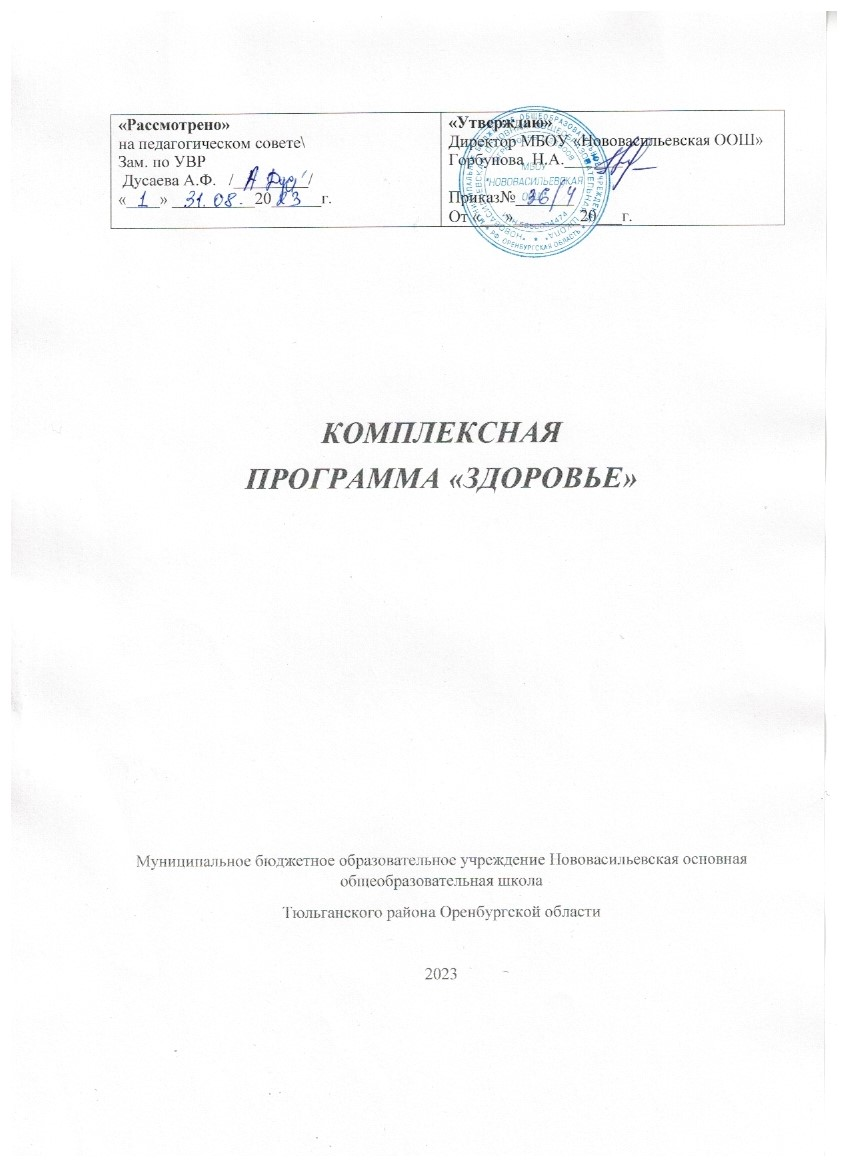 СодержаниеПояснительная записка…………………………………………………….….4Нормативно-правовое и методическое обеспечение здоровьесберегающей деятельности в ДОУ………………………………………………………………9Аналитическое обоснование программы…………………………………...133.1.Анализ уровня развития детей……………………………………………...133.2.Анализ ресурсного обеспечения программы………………………………24План реализации мероприятий, направленных на улучшение здоровья воспитанников ДОУ …………………………………………………………….30Характеристика основных направлений программы «Здоровье»Медико-профилактическая деятельность5.1. Мониторинг здоровья детей………………………………………………..345.2. Профилактика и оздоровление детей……………………………………...395.3. Организация питания……………………………………………………….415.4. Организация питьевого режима……………………………………………445.5. Проведение закаливающих процедур………………………………….…..455.6. Организация гигиенического режима5.6.1. Гигиена воздуха……………………………………………………...495.6.2. Режим проветривания……………………………………………….505.6.3. Проведение противоэпидемиологических мероприятий…………525.6.4. Гигиенические требования к игрушкам……………………………535.7 Организация здоровьесберегающей среды в ДОУ5.7.1. Качество проведения утреннего приема, своевременная изоляция больного ребенка…………………………………………………………...555.7.2. Организация и проведение прогулок ………………………………575.7.3. Организация прогулки в летний период времени…………………625.7.4. Оказание первой медицинской помощи……………………………635.7.5. Оптимизация режима дня…………………………………………...665.7.6.Санитарно-гигиенические требования к организации образовательного процесса и режима дня………………………………...686. Физкультурно-оздоровительная деятельность6.1. Модель организации физкультурно-оздоровительной деятельности…...726.2. Модель двигательного режима детей 3-7 лет……………………………..736.3. Дифференцированный подход к детям в различных формах физической культуры и дозирование нагрузки……………………………………………...746.4. Требования к организации занятий по физическому воспитанию………766.5. Организация оздоровительных беговых тренировок……………………..797. Обеспечение социально-психологического благополучия ребенка7.1. Модель организации деятельности по обеспечению психического здоровья детей…………………………………………………………………...817.2. Охрана психического здоровья…………………………………………….828. Здоровьесберегающая образовательная деятельность8.1. Валеологическое образование детей, осуществляемое в рамках образовательной программы «Развитие» под ред. Л. А. Венгера……………848.2. Формирование у детей здорового и безопасного образа жизни………..868.3. Воспитание культурно-гигиенических навыков у детей…………………889. Взаимодействие с семьей……………………………………………………..9010. Глоссарий…………………………………………………………………….92ПОЯСНИТЕЛЬНАЯ ЗАПИСКАЗдоровье – это состояние полного физического, душевного и социального благополучия, а не только отсутствие болезни (по определению Всемирной организации здравоохранения). Поскольку понятие «здоровье» определяется как физическое, психическое и социальное благополучие человека, такая трактовка поднимает роль решения вопросов, связанных со здоровьем детей совершенно на новый уровень.Для осуществления процесса воспитания и обучения воспитанников ДОУ в режиме здоровьясбережения и здоровьяобогащения, направленного на обеспечение физического, психического и социального благополучия ребенка создана настоящая целевая программа «Здоровье». Программа ориентирована на улучшение медико-психолого-педагогических условий пребывания детей в ДОУ.Основной целью внедрения данной программы является обеспечение высокого уровня реального здоровья воспитанников ДОУ и воспитание валеологической культуры как совокупности осознанного отношения ребенка к здоровью и жизни человека, знаний о здоровье и умений оберегать, поддерживать и сохранять его.Задачи программы:Отобрать и систематизировать нормативно-правовое и методическое обеспечение здоровьесберегающей деятельности в ДОУ.Определить оптимальные медико-психолого-педагогические условия пребывания ребенка в ДОУ.Внедрить здоровьесберегающие технологии в практику ДОУ.Реализовать системный подход в использовании всех средств и форм образовательной работы с дошкольниками для своевременного развития жизненно важных двигательных навыков и способностей детей.При практической реализации поставленных задач мы основываемся на следующихосновных принципах здоровьесберегающих технологий:Гуманизации – приоритетность личностного, индивидуального развития в организации педагогического процесса ДОУ.Учета возрастных и индивидуальных особенностей ребенка – необходимость использования первичной диагностики здоровья и валеологической культуры дошкольников, а также учет ее результатов и основных новообразований возраста в ходе организации здоровьесберегающего педагогического процесса.Профессионального сотрудничества и сотворчества, что означает обязательное профессиональное взаимодействие воспитателя и специалистов в процессе организации здоровьесберегающего и здоровьеобогащающего педагогического процесса, а также тесное сотрудничество с семьей ребенка в контексте здоровьесбережения и здоровьеобогащения.Систематичности и последовательности в организации здоровьесберегающего и здоровьеобогащающего процесса. Принцип предполагает систематическую работу по оздоровлению и воспитанию валеологической культуры дошкольников, постепенное усложнение содержания и приемов работы с детьми на разных этапах.Синкретичности – объединение разнообразных методов здоровьесбережения и здоровьеобогащения, а также объединение различных способов детской деятельности, позволяющих ребенку наиболее полно и самостоятельно проявлять себя, получая удовлетворение от познания и реализации своих возможностей, испытывая эмоциональный комфорт.Данная программа «Здоровье» реализуется посредством здоровьесберегающих технологий.Здоровьесберегающие образовательные технологии –Системно организованная совокупность программ, приемов, методов организации образовательного процесса, не наносящего ущерба здоровью его участников.Качественная характеристика педагогических технологий по критерию их воздействия на здоровье детей.Технологическая основа здоровьесберегающей педагогики.Виды здоровьесберегающих технологий(классификация здоровьесберегающих технологий по доминированию целей и решаемых задач, а также ведущих средств здоровьесберегающей деятельности)Можно выделить следующие виды здоровьесберегающих технологий, используемых в дошкольном учреждении: медико-профилактические; физкультурно-оздоровительные; технологии обеспечения социально-психологического благополучия ребенка; здоровьесберегающие образовательные технологии.Составляющие элементы медико-профилактических технологий:организация мониторинга здоровья дошкольников;разработка рекомендаций по оптимизации детского здоровья;организация и контроль питания детей раннего и дошкольного возраста;контроль за физическим развитием дошкольников;закаливание;организация профилактических мероприятий в детском саду;организация контроля и помощь в обеспечении требований СанПиН;организация здоровьесберегающей среды в ДОУ.Данные технологии обеспечивают сохранение и преумножение здоровья детей под руководством медицинского персонала ДОУ в соответствии с медицинскими правилами и нормами.Составляющие элементы физкультурно-оздоровительных технологий:развитие физических качеств, двигательной активности;становление физической культуры дошкольников;дыхательная гимнастика;массаж и самомассаж;профилактика плоскостопия и формирование правильной осанки;профилактика зрения.Основной целью данной технологии является развитие физических качеств и двигательной активности детей и профилактика нарушений в физическом развитии детей.Технологии обеспечения социально-психологическогоблагополучия ребенка:в технологию обеспечения социально-психологического благополучия ребенка входят технологии психологического или психолого-педагогического сопровождения развития ребенка;эмоционально благоприятная обстановка в группе.Основная цель - обеспечение эмоциональной комфортности и хорошего психологического самочувствия ребенка в процессе общения со сверстниками и взрослыми.Здоровьесберегающие образовательные технологии:к данным технологиям относится технология личностно-ориентированного воспитания и обучения дошкольников, решение задач здоровьесбережения через обучение самих детей здоровому образу жизни, культуре здоровья. Ведущий принцип таких технологий – учет личностных особенностей ребенка.Основной целью этих технологий является становление осознанного отношения ребенка к здоровью и жизни человека.Мы придерживаемся мнения, что эффективность позитивного воздействия на здоровье детей различных оздоровительных мероприятий, составляющих здоровьесберегающую технологию, определяется не столько качеством каждого из этих приемов и методов, сколько их грамотной “встроенностью” в общую систему, направленную на благо здоровья детей и педагогов и отвечающую единству целей и задач. Хаотичный набор методов, имеющих то или иное отношение к заявленной цели, не составляет никакой технологии, в том числе и здоровьесберегающей.2. НОРМАТИВНО-ПРАВОВОЕ И ПРОГРАМНО-МЕТОДИЧЕСКОЕ ОБЕСПЕЧЕНИЕ ЗДОРОВЬЕСБЕРЕГАЮЩЕЙДЕЯТЕЛЬНОСТИ В ДОУПервоосновой здоровьесберегающей деятельности выступает нормативно-правовая база. Она включает в себя федеральные и региональные законодательные документы, уставные документы ДОУ:Законом Российской Федерации от 10.07.1992 № 3266-1 «Об образовании»Законом Кировской области от 03.02.2003 № 133-30;Приказом Минобрнауки России от 30.08.13 г. № 1014 Зарегистрированного от 26.09.13 № 30038 « О порядке и организации и осуществлении образовательной деятельности по основным образовательным программам – образовательным программам дошкольного образования»Санитарно-эпидемиологическими правилами и нормативами СанПиН 2.4.1.3049-13 «Санитарно-эпидемиологические требования к устройству, содержанию и организации режима работы дошкольных образовательных учреждений;Письмом Министерства образования Российской Федерации от 14.03.2000 № 65/23-16 «О гигиенических требованиях к максимальной нагрузке на детей дошкольного возраста в организованных формах обучения»;Программно-методическое обеспечение здоровьесберегающей деятельности включает в себя:Методическое сопровождение медико-профилактической деятельности:организация мониторинга здоровья дошкольников (Приказа Минздрава РФ от 03.07.2000 N 241 «Об утверждении «Медицинской карты ребенка для образовательных учреждений»);организация и контроль питания детей раннего и дошкольного возраста (СанПиН 2.4.1.3049-13);контроль за физическим развитием дошкольников (оценка интегральных показателей (физического и нервно-психического развития, физической подготовленности, отнесение к определенной группе здоровья, медицинской группе для занятий физкультурой) проводится в соответствии с Приказом Минздрава России и Минобразования России N 186/272 от 30.06.92 "О совершенствовании системы медицинского обеспечения детей в образовательных учреждениях", Приказом Минздрава России от N 60 от 14.03.95 «Об утверждении Инструкции по проведению профилактических осмотров детей дошкольного и школьного возраста на основе медико-экономических нормативов» и Методическими рекомендациями «Организация медицинского контроля за развитием и здоровьем дошкольников и школьников на основе массовых скрининг-тестов и их оздоровление в условиях детского сада, школы» (утв. Минздравом РФ, 1993);закаливание (Программа «Как воспитать здорового ребёнка» В.Г. Алямовская);организация профилактических мероприятий (СанПиН 2.4.1.3049-13);организация контроля и помощь в обеспечении требований СанПиНов;организация здоровьесберегающей среды в ДОУ (СанПиН 2.4.1.3049-13)Методическое сопровождение физкультурно-оздоровительной деятельности:развитие физических качеств, двигательной активности (комплекс физических упражнений и подвижных игр);становление физической культуры дошкольников (методические рекомендации В.Г. Алямовской «Как воспитать здорового ребенка»;дыхательная гимнастикамассаж и самомассаж (точечный массаж по Бересневой);профилактика плоскостопия и формирование правильной осанкипрофилактика зренияМетодическое сопровождение здоровьесберегающейобразовательной деятельности:Формирование у детей здорового и безопасного образа жизни ( с использованием материалов программы Н.Н. Авдеевой, О.Л. Князевой, Р.Б. Стеркиной «Основы безопасности детей дошкольного возраста»);Воспитание культурно-гигиенических навыков у детей (методические наработки).3. АНАЛИТИЧЕСКОЕ ОБОСНОВАНИЕ ПРОГРАММЫ3.1. Анализ уровня развития детейАнализ здоровья и физического развития воспитанников ДОУВажнейшей характеристикой качества дошкольного образования является состояние здоровья воспитанников дошкольного учреждения. Для наиболее эффективной организации оздоровительных и профилактических мероприятий в качестве одного из основных приёмов работы персонала используется мониторинг состояния здоровья воспитанников, что является важным для своевременного выявления отклонений в их здоровье.Изучение состояния здоровья детей осуществляется инструктором по физической культуре и медицинскими работниками, которые определяют уровень физического развития на основе антропометрических данных и группу физического здоровья на основе анамнеза и обследования детей декретированного возраста врачами-специалистами, отслеживают заболеваемость детей, виды заболевания.Данные проведенного анализа свидетельствуют о том, что в дошкольное учреждение приходят дети в основном со II группой здоровья. Результаты исследований исходного состояния здоровья и уровня заболеваемости детей показали устойчивую тенденцию ухудшения исходного качества здоровья вновь поступающих детей, значительное сокращение детей с I группой здоровья, расширение спектра основной и сопутствующей патологии.Для осуществления здоровьесберегающей деятельности, в ДОУ создан ряд условий, способствующих сбережению здоровья воспитанников, таких как:- система профилактических осмотров детей;- диагностика отклонений в состоянии здоровья детей с раннего периода;- повышение качества оздоровления и формирование системы реабилитационных мероприятий в образовательном процессе;- проведение психолого-медико-педагогической коррекции отклонений в состоянии здоровья детей, особенно в критические периоды адаптации.Все это призвано обеспечивать эффективное решение задач по улучшению уровня здоровья детей и снижению заболеваемости. При этом сведения о состоянии здоровья детей свидетельствуют о тенденции его ухудшения.В сложившихся условиях приоритетным направлением деятельности ДОУ было определено здоровьесбережение и здоровьеобогащение детей. Основополагающим фактором, в данном случае является комплексный подход медицинского и педагогического персонала в вопросах оздоровления, развития физической подготовленности детей и формирования у них мотивации к здоровому образу жизни.Таким образом, анализ данных результатов показывает необходимость внедрения в практику здоровьесберегающих технологий, таких как: медико-профилактических; физкультурно-оздоровительных; технологий обеспечения социально-психологического благополучия ребенка; здоровьесберегающих образовательных технологий, а также обеспечение единства медицинского и педагогического персонала в их реализации.Анализ психологического развития детей ДОУПсихологическое развитие ребенка рассматривается по следующим показателям: социально-эмоциональное благополучие; развитие творческих способностей; интересы и склонности, интеллектуальное развитие.Анализ сложившейся ситуации показал, что в ДОУ созданы достаточно комфортные условия для гармоничного развития ребенка: проводится сопровождающая работа в период адаптации ребенка к детскому саду; создаются условия для полноценного психического развития ребенка: в группах созданы условия для развития способностей и потенциальных возможностей детей; среда организована с учетом зоны ближайшего развития; каждый ребенок находится под наблюдением специалистов, своевременно оказывается помощь детям, испытывающим те или иные проблемы в развитии.О социально-эмоциональном развитии детей можно говорить на основании анализа следующего:- анкетирования родителей 1 раз в год (с каким настроением ребенок идет в детский сад, с каким настроением возвращается, рассказывает ли о том, что было в детском саду, какое у него сегодня настроение и т.д.);- ведения педагогами дневников (экранов) настроения детей;- диагностику тревожности детей;
3.2. Анализ ресурсного обеспечения программы Программно- методическое обеспечениеФизическое развитие детей в ДОУ осуществляется на основе методических рекомендаций программы «От рождения до школы» авторы Н.К.Веракса, Т.С.Комарова, М.А.Васильева.Формирование у детей здорового и безопасного образа жизни, в условиях нерегламентированной деятельности, осуществляется воспитателями на основе тематического планирования, разработанного педагогическим коллективом ДОУ. В основе данного планирования лежит программа Н.Н. Авдеевой, О.Л. Князевой, Р.Б. Стеркиной «Основы безопасности детей дошкольного возраста».Психическое здоровье ребенка – это не только биологическое, но и социальное понятие. Педагоги ДОУ, совместно с родителями, призваны вселить в каждого ребенка чувство бодрости, оптимизма, уверенности в себе, помочь формированию компетенции каждого ребенка в области здоровьесбережения.Материально-технические условияВ ДОУ имеется следующее медицинское оборудование:бактерицидная лампа;.Организация предметно-развивающей среды в групповых помещениях осуществляется с учетом возрастных особенностей. Расположение мебели, игрового и другого оборудования отвечает требованиям охраны жизни и здоровья детей, санитарно-гигиеническим нормам, физиологии детей, принципам функционального комфорта, позволяет детям свободно перемещаться.В групповых помещениях созданы условия для самостоятельной активной и целенаправленной деятельности детей. Для обеспечения психологического комфорта в группе оборудован уголок уединения, экран «Настроения». Для приобщения детей к ценностям здорового образа жизни имеются наглядно-демонстрационные материалы, книги, дидактические игры, материалы по ОБЖ.В группе имеется оборудование и инвентарь для двигательной активности детей и проведения закаливающих процедур.В ДОУ функционирует совмещенный зал для организации и проведения физкультурных, музыкально-ритмических занятий.Прогулочные участки оснащены стационарным оборудованием для развития основных видов движения и игр детей.В зимнее время на участках строятся горки, снежные постройки. На спортивной площадке прокладывается лыжня, расчищается участок для проведения физкультурных занятий на воздухе. Для обеспечения двигательной активности детей в холодный период года на улице проводятся подвижные и спортивные игры.Расположение игрового и спортивного оборудования отвечает требованиям охраны жизни и здоровья детей, их физиологии, принципам функционального комфорта, позволяет детям свободно перемещаться.Психика ребенка очень восприимчива и ранима, у него в равной степени ярко проявляются аффекты радости и печали. Поэтому в ДОУ всемерно используются положительные эмоции, дружелюбный жизненный фон с увлекательными, интересными делами, будь то игры, развлечения, занятия, экскурсии и т. д.Продуманный активизирующий психотерапевтический режим, здоровый эмоциональный тон в ДОУ, любовное, внимательное, предупредительное отношение сотрудников к детям с полным пониманием личности каждого ребенка является одним из решающих компонентов, дополняющим созданные условия.Кадровое обеспечениеВ штатное расписание ДОУ включены следующие единицы, обеспечивающие реализацию программы «Здоровье»:воспитатель;помощник воспитателя;повар.прачкаДанный анализ позволяет сделать вывод о необходимости разработки и внедрения программы «Здоровье», призванной обеспечить комплексное медико-психолого-педагогическое воздействие на оздоровление детей, формирование, сохранение и укрепление их здоровья и готовности ДОУ к ее реализации.ПЛАН РЕАЛИЗАЦИИ МЕРОПРИЯТИЙ, НАПРАВЛЕННЫХ НА УЛУЧШЕНИЕ ЗДОРОВЬЯ ВОСПИТАННИКОВ ДОУХАРАКТЕРИСТИКА ОСНОВНЫХ НАПРАВЛЕНИЙПРОГРАММЫ «ЗДОРОВЬЕ»5. МЕДИКО-ПРОФИЛАКТИЧЕСКАЯ ДЕЯТЕЛЬНОСТЬ5.1. Мониторинг здоровья детейКритерием эффективности лечебно-оздоровительной работы ОУ служит улучшение состояния здоровья детей. Оценку состояния здоровья детей проводят на основании текущих наблюдений и по итогам профилактических осмотров.Без информации о ходе промежуточных результатах, без постоянной обратной связи процесс управления здоровьесбережением невозможен. Первой, важнейшей составной частью системы мониторинга в ДОУ, определено состояние здоровья воспитанников. Данная система включает в себя три аспекта:медицинский;психологический;педагогический.Все три аспекта содержат составные части, касающиеся вопросов здоровья. Полученные данные заносятся в диагностические таблицы и листы здоровья, отражающие уровень физического развития и здоровья детей и хранятся на протяжении всего периода посещения ребенком ДОУ.Сбор информации осуществляется следующими методами:осмотр детей;наблюдение за деятельностью ребенка и анализ его результатов;изучение и анализ документов;определение компетентности детей с последующим анализом результатов;тестирование и анализ результатов.Первый аспект – медицинский, направлен на оценку и изучение состояния здоровья детей, осуществляется медицинскими работниками. Показатели здоровья включают в себя: группу физического здоровья на основе анамнеза; группу физического развития на основе антропометрических данных; разделение детей на группы для занятий физической культурой (основная, подготовительная, специальная).Оценка состояния здоровья группы детей включает в себя следующие показатели:- общая заболеваемость (уровень и структура);- острая заболеваемость (уровень и структура);- заболеваемость детей в случаях, в днях на 1 ребенка;- процент часто болеющих детей (ЧБД);- индекс здоровья;- процент детей, имеющих морфофункциональные отклонения;- процент детей с хроническими заболеваниями;- процент детей, функционально незрелых к обучению в школе;- процент детей с нарушениями состояния здоровья, вызванными адаптацией к дошкольному учреждению;- распределение детей по группам физического развития;- распределение детей по группам здоровья;- процент детей, нуждающихся в оздоровительных мероприятиях.За год, предшествующий поступлению в школу, проводят медицинское обследование детей, а повторный медицинский осмотр – непосредственно перед поступлением в школу.Листы здоровья используются воспитателями и для планирования собственной деятельности с детьми. Владея полной информацией о состояние здоровья каждого ребенка, педагог имеет возможность осуществлять дифференцированный подход к детям.Третий аспект – педагогический направлен на выявление сформированности у детей компетентности в области здоровьесбережения и включает в себя:- уровень физической подготовленности детей - отслеживается инструктором по физвоспитанию в начале и в конце года. С учетом полученных данных, а, также, данных о физическом развитии детей, на занятиях по физической культуре варьируется нагрузка на каждого ребенка с учетом его функционального состояния и индивидуальных особенностей. - уровень усвоения детьми раздела образовательной программы по формированию здорового и безопасного образа жизни;- уровень усвоения детьми раздела программы «Развитие»: «Развитие представлений об окружающем мире и о себе» - отслеживается воспитателями посредством срезовых диагностических занятий;- уровень овладения культурно-гигиеническими навыками – отслеживается воспитателями ежедневно в ходе режимных моментов при помощи метода наблюдения.Важнейшим условием успешной деятельности ДОУ является комплексное взаимодействие педагогов, медиков и специалистов по всем направлениям: медицинскому, коррекционному, педагогическому.Основными задачами данного взаимодействия являются:- обнаружение и ранняя (с первых дней пребывания воспитанника в ДОУ) диагностика отклонений в развитии и/или состояний декомпенсации;- профилактика физических, интеллектуальных и эмоционально-личностных перегрузок и срывов;- выявление резервных возможностей развития воспитанника;- определение характера, продолжительности и эффективности специальной (коррекционной) помощи в рамках, имеющихся в ДОУ возможностей;- подготовка и ведение документации, отражающей актуальное развитие воспитанника, динамику его состояния.Данный подход к отслеживанию развития детей, позволяет:осуществлять целостный подход к выявлению уровня развития детей;планомерно и целенаправленно отслеживать уровень развития каждого ребенка;своевременно выявлять проблемы в развитии отдельных детей;целенаправленно осуществлять коррекционную помощь нуждающимся детям.5.2. Профилактика и оздоровление детейПроведение оздоровительных мероприятийКлючевым принципом оздоровительных и закаливающих мероприятий в ДОУ является индивидуально-дифференцированный подход к детям. Оздоровительные мероприятия планируются на основании заболеваемости в предыдущие годы, диагностических данных состояния здоровья детей, уровня их физического развития.Основной контингент детей раннего и дошкольного возраста составляют дети второй группы здоровья – группы риска, не имеющие хронических заболеваний, но с функциональными отклонениями, часто болеющие, а также дети в период реконвалесценции после некоторых острых заболеваний. Этому контингенту детей уделяется пристальное внимание врача-педиатра, так как профилактические и лечебно-оздоровительные мероприятия, проведенные своевременно и целенаправленно, обладают наибольшей эффективностью по предупреждению формирования у них хронической патологии.Сроки наблюдения и рекомендации для данной группы детей устанавливаются врачом индивидуально для каждого ребенка в соответствии со степенью риска в отношении формирования хронической патологии, выраженности функциональных отклонений и степени резистентности. После углубленного осмотра детей, составляется план оздоровления для детей группы риска на текущий год с учетом рекомендаций врачей-специалистов.Мероприятия комплексного плана оздоровительной работы осуществляются медицинской сестрой под наблюдением врача - педиатра, ряд процедур проводится воспитателями: закаливание с учетом индивидуальных возможностей ребенка. Данные мероприятия осуществляются воспитателями при систематическом контроле со стороны медицинского персонала.5.3. Организация питанияВ комплексе с другими здоровьесберегающими факторами питание является основой для физического и нервно-психического развития детей, повышения сопротивляемости организма к заболеваниям.Основными принципами организации рационального питания детей в ДОУ является:- обеспечение поступления всех основных пищевых веществ в количествах, отвечающим физиологическим потребностям детского организма;- соблюдение определенного режима питания;- выполнение установленных правил технологии приготовления блюд, обеспечивающих максимальное сохранение пищевой ценности продуктов;- а также создание условий для эстетического и культурно-гигиенического развития детей.1. Технологом составляется ежедневное десятидневное меню, что обеспечивает:- правильное сочетание блюд в рационе;- разнообразие в диете, и повышение усвоения отдельных продуктов;- распределение калорийности питания в течение суток;- строгое соответствие объема пищи возрасту ребенка. Пища должна не только удовлетворять потребностям растущего организма и вызывать чувство насыщения, но и соответствовать возрастной емкости желудка. Объемы разовых порций и суточный объем пищи нормированы для детей каждой возрастной группы;- для обеспечения преемственности питания родителей информируют об ассортименте питания ребенка, вывешивая ежедневное меню.2. Организация режима питания:- режим является одним из основных условий, обеспечивающих рациональное питание;- режим строится с учетом 8,5 -часового пребывания детей в ДОУ, при организации 3-х разового питания с усиленным полдником и вторым завтраком;- график выдачи пищи по группам составлен с таким расчетом, чтобы дети получали не слишком горячую, но и не уже остывшую пищу. Горячие блюда (супы, соусы, горячие напитки, вторые блюда и гарниры) при раздаче должны иметь температуру +60…+65°C; холодные закуски, салаты, напитки – не ниже +15°C;- правильно организованный режим обеспечивает лучшее сохранение аппетита.3. Картотека технологий приготовления блюд обеспечивает:- сбалансированность и разнообразие рациона;- соблюдение правил приготовления пищи и различных способов их кулинарной обработки;- приготовление из одного продукта широкого ассортимента блюд, с этой целью в ДОУ создана картотека технологий приготовления блюд.4. Эстетические и культурно-гигиенические условия развития детей:- умение вкусно приготовить, и красиво оформить блюда перед подачей их детям – немаловажное требование, предъявляемое к работникам пищеблока;- создание доброжелательной и комфортной атмосферы для приема пищи;- сервировка стола, эстетика, а также внешний вид готовых блюд способствует поддержанию хорошего аппетита у детей, создает положительное отношение к еде и вызывает желание сесть за стол;- воспитание у детей культурно-гигиенических навыков и навыков самообслуживания;- привитие дошкольникам вкуса к здоровой и полезной пище.Каждый прием пищи используется как благоприятный момент для воспитания у детей культурно-гигиенических навыков и навыков самообслуживания. Во время еды воспитатель обучает детей правильно сидеть за столом, пользоваться столовыми приборами. Как правило, у детей всегда есть любимые и нелюбимые блюда, причем зачастую нелюбимые являются наиболее полноценными и питательными, которые нежелательно исключать из рациона. Настороженно дети относятся к незнакомым блюдам. Задача воспитателя – привить дошкольникам вкус к здоровой и полезной пище, объясняя детям пользу блюда, подать его красиво оформленным.Рациональное питание требует правильной организации его и в домашних условиях. Для того чтобы питание не было однообразным, необходимо знакомить родителей с ежедневным меню. Во время бесед с родителями подчеркивается целесообразность приучения ребенка к полезной для него пище.Работа по организации питания и контроля за ним требует  теоретических знаний, знаний нормативно-инструктивных документов и умения воспитывать у работников бережное, заботливое отношение к питанию детей – источнику их здоровья, бодрого настроения.5.4. Организация питьевого режимаВода принимает участие во всех обменных процессах живого организма. Благодаря растворению в ней многих химических веществ, вода подает к тканям и клеткам необходимые для их жизнедеятельности вещества и уносит из клеток продукты обмена. Вода вместе с растворенными в ней минеральными веществами обеспечивает постоянство внутренней среды организма. Она необходима для нормального течения обмена, поддержания температуры тела, процессов кроветворения, выделительной функции почек.Потребность ребенка в воде зависит от возраста: чем младше ребенок, тем в больших количествах жидкости на 1 кг массы тела он нуждается. Ребенок в возрасте от 1 года до 3 лет нуждается в 100 мл воды на 1 кг массы тела, от 3 до 7 лет – в 80 мл, более старшие – в 50 мл.Летом, в жару, у детей повышается потребность в жидкости. Об этом надо помнить и всегда иметь в запасе достаточное количество питья. Питье предлагается детям в виде свежей кипяченой воды, травяных чаев, отваров шиповника, несладких соков.Питье рекомендуется давать детям вовремя и после возвращения с прогулки. При организации длительных экскурсий воспитатели обязательно должны взять с собой запас питья (кипяченую воду, несладкий чай) и стаканчики по числу детей.Чайник обрабатывается 1% содовым раствором, рожок чайника обрабатывается ершиком каждые три часа. Перед новым заполнением водой просушивается.Питьевой режим в детском саду проводится в соответствии с требованиями СанПиН 2.4.1.2660-10. Питьевая вода доступна воспитанникам в течение всего времени нахождения в саду. Ориентировочные размеры потребления воды ребенком зависят от времени года, двигательной активности ребенка.  При питьевом режиме используется   кипяченая вода. Допускается использование кипяченной питьевой воды, при условии ее хранения не более 3-х часов.5.5. Проведению закаливающих процедурБольшое значение в ДОУ придается методам неспецифической профилактики, повышающим защитные механизмы организма. Среди этих методов ведущим является закаливание, под которым понимается комплекс оздоровительных мероприятий, повышающих устойчивость организма инфекционным заболеваниям, к неблагоприятным средовым и, в первую очередь, метеорологическим воздействиям путем тренировки механизмов терморегуляции, способствует ускорению обмена веществ, оказывает благотворное влияние на психосоматическое состояние ребенка. В дошкольном учреждении используются методы закаливания, абсолютно безвредные для всех детей.Обязательное условие закаливания – соблюдение принципов постепенности и систематичности. Эффект в снижении острой заболеваемости проявляется через несколько месяцев после начала процедур, а стойкий эффект – через год.При организации необходимо соблюдать ряд требований:1. Провести комплексную оценку здоровья ребенка.2. Определить тип и дозировку закаливания.3. Выбрать метод.4. Скорректировать действия педагогов и родителей по выбору средств и методов закаливания.5. Учитывать противопоказания к закаливанию организма:- менее пяти дней после выздоровления или профилактической прививки;- менее двух недель после обострения хронического заболевания;- высокая температура в вечерние часы;- острые инфекционные заболевания;- ряд врожденных заболеваний (врожденные пороки сердца, эпилепсия, постгипоксическая энцефалопатия, ревматизм и диабет в семейном анамнезе);- отсутствие полного контакта и сотрудничества с семьей;- протест и страх ребенка;- температура окружающего воздуха ниже нормы.Основные принципы закаливания постепенное расширение зоны воздействия и увеличение времени проведения процедуры. К закаливанию часто болеющих, ослабленных детей надо подходить очень осторожно: наблюдать за ответными реакциями, постоянно консультироваться с педиатром. Ни в коем случае нельзя лишать ослабленного ребенка закаливания, так как именно ему оно необходимо для здоровья. Предпочтение отдается контрастному воздушному закаливанию, которое представлено в таблице.При организации закаливания учитывает индивидуальные особенности ребенка.Любой метод закаливания предполагает непрерывность. Если система была нарушена в силу каких-либо причин (болезнь, отпуск), начинать процедуры нужно с начальной стадии.Правильно организованная система закаливания:- поддержит температурный баланс тела (гомеостаз);- нормализует поведенческие реакции ребенка;- снизит инфекционно-воспалительные заболевания;- улучшит показатели физического развития;- повысит уровень физической подготовленности.Закаливание детей включает систему мероприятий:- элементы закаливания в повседневной жизни: умывание прохладной водой, широкая аэрация помещений, правильно организованная прогулка, физические упражнения, проводимые в легкой спортивной одежде в помещении и на открытом воздухе;- специальные мероприятия: водные, воздушные и солнечные.Для закаливания детей основные природные факторы (солнце, воздух и вода) используют дифференцированно в зависимости от возраста детей, состояния их здоровья, с учетом подготовленности персонала и материальной базы дошкольного учреждения, со строгим соблюдением методических рекомендаций.Закаливающие мероприятия меняют по силе и длительности в зависимости от сезона года, температуры воздуха в групповых помещениях, эпидемиологической обстановки.Система закаливающих мероприятий5.6. Организация гигиенического режима5.6.1. Режим проветриванияВсе помещения ежедневно и неоднократно проветриваются в отсутствие детей. Сквозное проветривание проводят не менее 10 минут через каждые 1,5 часа. В помещениях групповых и спальнях следует обеспечить естественное сквозное или угловое проветривание. Проветривание через туалетные комнаты не допускается. В присутствии детей допускается широкая односторонняя аэрация всех помещений в теплое время года.Длительность проветривания зависит от температуры наружного воздуха, направления ветра, эффективности отопительной системы. Проветривание проводят в отсутствие детей и заканчивают за 30 мин. до их прихода с прогулки или занятий.При проветривании допускается кратковременное снижение температуры воздуха в помещении, но не более чем на 2-40 С. В помещениях спален сквозное проветривание проводят до укладывания детей спать.В холодное время года фрамуги, форточки закрывают за 10 минут до отхода ко сну детей; открывают во время сна с одной стороны и закрывают за 30 минут до подъема. В теплое время года сон (дневной и ночной) организуют при открытых окнах (избегая сквозняка).Значения температуры воздуха должны приниматься в соответствии с требованиями СанПиН 2.4.1.2660-10:Скорость движения воздуха в основных помещениях не более 0,1 м/с.Концентрация вредных веществ воздуха помещений с постоянным пребыванием детей (групповые, игровые, спальни, комнаты для музыкальных и физкультурных занятий и др.) не должны превышать предельно-допустимые концентрации (ПДК) для атмосферного воздуха населенных мест.Контроль за температурой воздуха во всех основных помещениях пребывания детей осуществляют с помощью бытового термометра, прикрепленного на внутренней стене, на высоте (0,8-1,0 метра).5.6.2. Проведение противоэпидемиологических мероприятийИсточники и пути распространения инфекционных заболеваний различны. Заражение происходит в инкубационный и в начале продромального периодов заболеваний. Источником могут быть игрушки, книги, личные вещи, используемые больным. Несвоевременное выявление бациллоносителей также имеет существенное значение в распространении инфекций.Борьба с инфекционными заболеваниями включает обеспечение санитарного и противоэпидемического режима, повышение специфического режима, повышение специфического и неспецифического иммунитета, прерывание возможных путей передачи и распространения инфекций.Для раннего выявления и предупреждения распространения инфекционных заболеваний важное значение имеет работа воспитателей : ежедневный учет отсутствующих в группах, своевременная передача этих сведений, а также справок переболевших детей.Допуск к посещению дошкольного учреждения детьми, пропустившими 3 и более дня, возможен только со справкой от врача.5.6.3. Гигиенические требования к игрушкамУчитывая важную роль игрушки во всестороннем развитии ребенка, в настоящее время определены требования, предъявленные к ней («Основы педиатрии и гигиены детей дошкольного возраста» В. В. Голубев, С. В. Голубев). Гигиенические требования касаются материалов, конструкции, маркировки, упаковки, хранения, эксплуатации. Все требования устанавливаются с учетом возраста ребенка. Применение мягких игрушек в детских учреждениях ограничено санитарными правилами – поверхность таких игрушек легче инфицируется, их труднее обрабатывать. Поэтому разрешается использовать мягкую игрушку только в качестве дидактического пособия в группах.В детских садах запрещены игрушки: стеклянные, фарфоровые, фаянсовые, стеклянные елочные украшения, бумажные, матерчатые.Не рекомендуется использовать музыкальные игрушки типа свистулек, дудочек, поскольку они легко могут стать переносчиками инфекции.Конструкция игрушек должна отвечать требованиям безопасности, исключать травматизм. Игрушка должна быть удобной, иметь гладкие, ровные поверхности и хорошо заделанные края, не должна иметь выступающих острых углов, мелких легко отделяемых частей.В целях предупреждения инфекционных заболеваний в ДОУ должна строго соблюдаться групповая принадлежность игрушек. Не допускается организация проката и обмена игр, игрушек и другого инвентаря.Игрушки требуют ежедневного ухода, их моют ежедневно в конце дня, а в ясельных группах – 2 раза в день горячей водой с 2% мыльно-содовым раствором в специально предназначенных для этого (промаркированных) тазах, затем промывают проточной водой (температура 37°С) и высушивают на воздухе. Во время мытья резиновых, полиуретановых, пенолатексных, пластизольных игрушек необходимо их тщательно отжимать. Пенолатексные ворсовые игрушки и мягко набивные игрушки обрабатывают согласно инструкции завода-изготовителя. Игрушки, которые не подлежат влажной обработке (мытье, стирка) используются только в качестве дидактического материала. Кукольная одежда стирается по мере загрязнения (но не реже 1 раза в неделю), с использованием детского мыла и проглаживается. Ежедневно игрушки дезинфицируют бактерицидными лампами в течение 30 минут. Лампы устанавливаются на расстоянии 25 см от игрушек. Вновь приобретенные игрушки (за исключением мягконабивных) перед поступлением в группы моют проточной водой (температура 37°С) с мылом или иным моющим средством, безвредным для здоровья детей и затем высушивают на воздухе.5.7. Организация здоровьесберегающей среды в ДОУ5.7.1. Качество проведения утреннего приема, своевременная изоляция больного ребенкаЕжедневный утренний прием детей проводят воспитатели, которые опрашивают родителей о состоянии здоровья детей.Воспитатель осуществляет прием детей  в дошкольных группах. Выявленные больные дети и дети, или с подозрением на заболевание, в ДОУ не принимаются; заболевших в течение дня детей изолируют от здоровых детей (временно размещают в изоляторе) до прихода родителей или направляют в лечебное учреждение.После перенесенного заболевания, а также отсутствия более 3 дней (за исключением выходных и праздничных дней), детей принимают в ДОУ только при наличии справки участкового врача-педиатра с указанием диагноза, длительности заболевания, проведенного лечения, сведений об отсутствии контакта с инфекционными больными, а также рекомендаций по индивидуальному режиму ребенка - реконвалесцента на первые 10-14 дней.Предупреждение заноса инфекционных заболеваний во многом зависит от правильно организованного утреннего приема детей.Воспитатель полностью отвечает за соблюдение всех санитарно-гигиенических правил содержания групповых помещений. Он следит за тем, чтобы в них систематически и качественно осуществлялись влажная уборка, проветривание. Важно помнить, что свежий воздух и чистота в группе - залог эффективности всей оздоровительной работы. Если этого нет, то никакие специальные процедуры не будут оказывать благоприятные воздействия на организм и их проведение окажется бесполезным.Во время проведения утреннего приема в теплое время года дети должны выходить на участок до завтрака. Во время утреннего приема на улице воспитатель организует игры с детьми, наблюдения за явлениями природы, уход за растениями (летом), беседует с родителями. Во время утреннего приема в группе организуется игровая, трудовая деятельность, индивидуальная работа, а также самостоятельная деятельность детей.Важно помнить, что правильно организованный утренний прием, доброжелательное отношение, внимание к ребенку, создает положительный эмоциональный настрой на весь день не только ребенку, но и родителям. Воспитатель должен приветливо встретить каждого ребенка, тем самым давая понять ему, как он любим и как его здесь ждут .Душевное тепло и уют, созданные педагогом будут способствовать комфортности проживания ребенка в группе.5.7.2. Организация прогулок1. Условия проведения прогулокПрогулка является надежным средством укрепления здоровья и профилактики утомления. Длительность пребывания на свежем воздухе в разные сезоны года существенно варьирует, но даже в холодное время и в ненастную погоду прогулка не должна быть менее 4-4,5 часов в день. В летнее время дети проводят на воздухе практически все время с момента прихода в детский сад, в помещение заходят лишь для приема пищи и сна. В зимнее время ежедневная продолжительность прогулки детей составляет не менее 4 – 4,5 часа. Прогулку организуют 2 раза в день: в первую половину – до обеда и во вторую половину дня – после дневного сна или перед уходом домой. При температуре воздуха ниже - 15°С и скорости ветра более 7 м/с продолжительность прогулки сокращается. Прогулка не проводится при температуре воздуха ниже - 15°С и скорости ветра более 15 м/с для детей до 4 лет, а для детей 5-7 лет при температуре воздуха ниже - 20°С и скорости ветра более 15 м/с.Для того чтобы длительность ежедневного пребывания детей на воздухе соответствовала физиолого-гигиеническим рекомендациям, следует:В теплое время года утренний прием детей проводить на улице.Проводить на воздухе часть физкультурных занятий и утреннюю гимнастику в теплое время года.Четко выполнять все режимные моменты в течение всего дня, что позволит своевременно выходить на прогулку.Важный момент в организации прогулки - одевание детей и выход на участок. Как только часть детей оденется, воспитатель, чтобы не задерживать их в помещении, выходит с ними на участок, остальные продолжают, одеваться под присмотром младшего воспитателя, которая выводит их гулять позже. Участие младшего воспитателя в подготовке детей к прогулке обязательно в любой возрастной группе.В целях охраны жизни и здоровья детей воспитатель, до приема детей, внимательно осматривает весь участок: нет ли поломанного оборудования, битого стекла, каких-либо нежелательных предметов и т.д. В летнее время могут быть грибы, незнакомые ягоды в укромных уголках площадки, палки с шипами и заостренными концами и пр.Планируя целевые прогулки за пределы дошкольного учреждения необходимо хорошо узнать место, где будут останавливаться дети. Младший воспитатель сопровождает детей во время целевых прогулок. Готовясь к прогулке, воспитатель продумываем меры, предупреждающие травматизм. Необходимо позаботиться также и о небольшой походной аптечке с набором дезинфицирующих и перевязочных средств, уметь оказать первую помощь при травмах и несчастных случаях. Перед выходом на прогулку за пределы территории, взрослый тщательно проверяет готовность каждого ребенка - его самочувствие, соответствие одежды и обуви всем требованиям и погодным условиям, делает запас питьевой воды (в теплое время года).Нельзя забывать так же и об основных правилах ходьбы: после 30-40 минут движения устраивать 10-15-ти минутный отдых в тени. Во время отдыха можно: организовать спокойные игры, провести интересную беседу, почитать детям книгу.Для того чтобы дети охотно оставались на прогулке положенное по режиму время, необходимо создать условия для разнообразной деятельности.2. Создание условий для эффективного проведения прогулкиДля того чтобы прогулка была содержательной и интересной необходима большая подготовительная работа по организации оснащенности участка. Помимо стационарного оборудования, на участок следует выносить дополнительный материал, который служит для закрепления новых знаний детей об окружающем мире. Достаточное количество игрового материала сделают прогулку более насыщенной, интересной. Ошибка практики состоит в том, что на прогулку иногда выносят материал, изъятый из употребления в группе. На прогулке должны присутствовать игрушки, которые хорошо поддаются санобработке (пластмасса, резина, дерево, гипс и пр.). Для игр выделяются красочно оформленные куклы, одежду с которых дети сами могут легко снять и постирать, кукол вымыть. Одежда для выносных кукол должна соответствовать сезону.В теплое время года игрушки размещаются по всей территории участка. Это: технические игрушки, все для сюжетно-ролевых игр, природный материал, все необходимое для лепки и рисования, уголок ряжения (для свободного пользования разноцветные юбки на резинке, фартучки, косыночки, веночки, сумочки, зонтики, бусы, браслеты из ракушек, желудей и пр.)Песочный дворик должен располагаться под тентом. При игре с песком используется строительный и природный материал. Песок периодически очищают, меняют, перемешивают, увлажняют и поливают. Так же в теплое время года детям предлагается небольшая переносная емкость для игр с водой.Интерес детей к зимней прогулке поддерживается продуманным подбором игрового материала. Он должен быть красочным и интересным. Это сюжетные игрушки разных размеров, куклы в зимней одежде, к ним - саночки, коляски, каталки, грузовые машины, сумочки, корзинки. К концу прогулки, когда дети чувствуют усталость можно включить музыку для поддержания настроения.3. Структурные компоненты прогулкиПри планировании содержания каждой прогулки, воспитатель учитывает следующие структурные компоненты:- разнообразные наблюдения;- дидактические задания;- трудовые действия детей;- подвижные игры и игровые упражнения;- самостоятельная деятельность детей.Ежедневные наблюдения на прогулке обогащают представления детей о мире природы, людей (их труда, взаимоотношений), обогащают детские эстетические представления. Таким образом, наблюдения - один из главных компонентов прогулки.Использование дидактических заданий, привлекает детей к активным мыслительным операциям, и выполнению разнообразных движений по ориентировке на местности, и воспроизведению действий обследования предлагаемых объектов, для того чтобы систематизировать вновь приобретенные знания и закрепить полученные ранее. Широкое включение в этот процесс зрения, слуха, осязания, обоняния, тактильных и вкусовых ощущений способствует более глубокому познанию окружающего мира, оставляя в сознании ребенка увлекательные и незабываемые впечатления.Посильные трудовые действия детей естественным образом вплетаются в ход наблюдений за трудом взрослых, за живыми объектами окружающей среды. Дети включаются в совместный с взрослыми трудовой процесс. По мере усвоения трудовых навыков, они по собственной инициативе действуют с природным материалом. Выполняя одновременно и трудовые и дидактические задания, ребенок приобретает положительные черты личности и навыки правильного взаимоотношения со сверстниками.Правильная организация прогулки предполагает использование подвижных и спортивных игр. В то же время дети должны иметь возможность отдохнуть, поэтому на участке должны присутствовать скамеечки. Нельзя допускать, чтобы на прогулке дети длительное время занимались однообразной деятельностью. Необходимо переключать их на другую деятельность и менять место игры. Летом в жаркие дни лучше всего организовывать игры в полосе светотени. Пребывание детей под прямыми солнечными лучами строго ограничивается с учетом их индивидуальной чувствительности к солнцу. В зимнее время, когда движения несколько ограничены одеждой, двигательной активности нужно уделять особое внимание. Большая часть участка должна быть расчищена от снега, чтобы дети могли свободно двигаться. Взрослый продумывает организацию прогулки так, чтобы дети не охлаждались и в то же время не перегревались. Подвижные игры проводят в конце прогулки.Индивидуальные особенности детей больше всего проявляются в самостоятельной деятельности. Одни дети предпочитают спокойные игры и могут ими заниматься в течение всей прогулки, другие постоянно находятся в движении. Наиболее благоприятное состояние физиологических систем организма обеспечивается равномерной нагрузкой, сочетанием различных по интенсивности движений. Воспитатель должен внимательно контролировать содержание самостоятельной деятельности, следить за реакциями и состоянием детей (учащенное дыхание, покраснение лица, усиленное потоотделение).Все эти компоненты позволяют сделать прогулку более насыщенной и интересной. Каждый из обязательных компонентов прогулки занимает по времени от 10 до 20 минут и осуществляется на фоне самостоятельной деятельности детей. В зависимости от сезонных и погодных условий, объекта наблюдения, настроя детей эти структурные компоненты могут осуществляться в разной последовательности.В течение всего года в обязательном порядке проводится и вечерняя прогулка. Так как взрослый дополнительно занят встречей с родителями, на вечерней прогулке не проводятся организованное наблюдение и трудовые действия.Главное - сделать так, чтобы на прогулке не было скучно!5.7.3. Организация прогулки в летний период времениВ летний период времени прогулка организуется: в первую половину дня - во время утреннего приема, после завтрака и до обеда и во вторую половину дня - после дневного сна до ужина, после ужина и до ухода домой.Особое внимание уделяется одежде детей. Категорически запрещено выводить на прогулку детей без головных уборов! Если ребенок одет в несоответствии с температурой воздуха, его следует переодеть во избежание перегрева. Поэтому, каждому ребенку, рекомендуется иметь сменную одежду на случай изменения погоды.При оптимальных температурных условиях, с учетом здоровья детей широко применяются следующие закаливающие процедуры: воздушные ванны, солнечные ванны (начальное время пребывания ребенка на солнце 5 минут, постепенно доводить до 20-30 минут), водные процедуры, обливание с учетом возрастных и индивидуальных данных ребенка.Ежедневно подготавливается участок для правильной организации прогулки детей.Строго соблюдается питьевой режим.На прогулке каждые два часа и перед сном воспитателем проводится осмотр детей на наличие клещей.Усиливается бдительность за качеством мытья рук у детей.Обо всех отклонениях в здоровье детей, своевременно информируются.5.7.4. Оказание первой медицинской помощиПерегреваниеПри высокой температуре окружающей среды возникает перегревание организма.Признаки: потеря аппетита, тошнота, бледность, потливость; головная боль и головокружение; частый, слабый пульс и дыхание; боли в животе и конечностях.Что делать?Поместить ребенка в прохладное место и восстановить потерю жидкости и солей. Для этого лучше уложить его с приподнятыми ногами, чтобы улучшить приток крови к головному мозгу, и постараться, чтобы он выпил прохладной слабосоленой воды.Тепловой ударПричиной теплового удара может быть либо длительное пребывание на жаре, либо болезнь, протекающая с очень высокой температурой, когда малыш очень быстро перегревается. Тепловой удар обычно возникает внезапно с потерей сознания (могут быть «предвестники» в виде недомогания).Признаки: высокая температура, горячая сухая кожа, учащенный пульс, потеря сознания.Что делать?1. Перенести ребенка в прохладное место.2. Обернуть в прохладную мокрую простыню.3. Обмахивать ребенка, чтобы создать прохладу (можно включить вентилятор).Боль в области животаЧто делать?1. Придать ребенку удобное положение, приподняв на подушке. Приготовить пакет на случай рвоты.2. Не давать никаких лекарств, а также воды и питья.При остром отравленииЧто делать?Если ребенок проглотил что-то ядовитое, сразу же вызывайте «скорую помощь» (за исключением тех случаев, если вы можете попасть в ближайшую больницу раньше).Возьмите с собой яд, которым отравился ребенок, его рвотные массы, если удалось вызвать рвоту.Промывание желудка и рвота - лучшее средство первой помощи при отравлении.Дайте ребенку выпить любую жидкость и постарайтесь вызвать рвоту либо введя в рот ребенку два пальца, либо положив его животом на край кровати и свесив голову вниз.УшибыЧто делать?После ушиба часто образуются синяки - кровоизлияния в мягкие ткани из-за повреждения кровеносных сосудов.Чтобы предупредить появление синяка, в первые 20-30 минут после ушиба нужно приложить холод. Холод вызывает спазм сосудов, останавливая кровоизлияние в мягкие ткани. Кроме того, холод обладает обезболивающим эффектом.Если синяк все же образовался, для быстрого рассасывания на вторые сутки рекомендуется прикладывать 2-3 раза в день сухое тепло.Ссадины и раныЧто делать?При ссадинах затрагиваются только верхние слои кожи. Кровотечение из ссадин, как правило, незначительное.Первая помощь заключается в удалении загрязнений.Для этого марлевой салфеткой или кусочком ваты, смоченной в бактерицидном средстве, промокающими движениями протирают участки кожи вокруг ссадин.Укусы насекомыхЧто делать?Во-первых, необходимо удержаться от расчесывания кожи в месте укуса. Ребенку нужно объяснить, что это приведет к еще большему зуду и длительному заживлению.При укусе пчел и ос сразу же после укуса нужно осторожно вытащить жало.Для снятия зуда нужно наложить на место укуса марлевую повязку, смоченную нашатырным спиртом, раствором питьевой соды (половина чайной ложки на стакан воды) или водкой.В случае множественных укусов, особенно если имеется предрасположенность к аллергической реакции, нужно принять антигистаминные препараты (тавегил, супрастин, димедрол).При укусе клеща первым делом наберите скорую помощь, Вас всегда проконсультируют. Как правило, для извлечения клеща всегда отправляют в травмпункт или СЭС.Важно знать, что чем дольше энцефалитный клещ находится в контакте с человеком, тем большее количество вируса проникает в организм.5.7.5. Оптимизация режима дняРациональный режим дня в ДОУ предусматривает оптимальное соотношение периодов бодрствования и сна детей в течение суток и организацию всех видов деятельности и отдыха в соответствии с возрастными психофизиологическими особенностями и возможностями организма. Организация жизнедеятельности детей осуществляется с учетом физиологических позиций, т. е. способностью коры головного мозга одновременно работать и отдыхать. В каждый отдельный момент работает не вся ее поверхность, а отдельные участки, именно те, которые отвечают за данный вид деятельности (поле оптимальной возбудимости). Остальные области коры в это время находятся в состоянии покоя. При изменении характера занятий поле оптимальной возбудимости перемещается, и создаются условия для отдыха ранее функционировавших участков коры головного мозга.Все физиологические процессы в организме имеют свой биологический ритм. В течение суток активность и работоспособность ребенка не одинаковы. Непрерывная непосредственно образовательная деятельность, вызывающая выраженное утомление детей, планируются в первую половину дня, в часы оптимальной работоспособности.Работоспособность неоднозначна и на протяжении недели. В понедельник она невысока, что объясняется адаптацией ребенка к режиму Центра после двухдневного пребывания в домашних условиях. Наилучшие показатели работоспособности отмечаются во вторник и среду, начиная с четверга, она вновь ухудшается, достигая самых низких характеристик к пятнице. В целях предупреждения утомления у воспитанников ДОУ, увеличен двигательный компонент, непосредственно образовательная деятельность распределяется в течение недели с учетом динамики работоспособности.Данное направление осуществляется через использование следующих форм документальной организации педагогического процесса:- режим дня;- таблицы соответствия учебной нагрузки (разработаны в соответствии с требованиями, содержащимися в новых санитарно-эпидемиалогических правилах и нормах для ДОУ с учетом равномерного распределения умственной и физической нагрузки;- образовательный план;- график организации образовательного процесса;- расписание непосредственно образовательной деятельности;- организация двигательного режима;- планирование воспитательно-образовательной деятельности детей.Пересмотрена, разработана и внедрена новая структура планирования воспитателей – «Пакет групповой документации», позволяющая комплексно обеспечивать все стороны организации жизни детей в ДОУ, с учетом использования трех ее форм: непосредственно образовательной деятельности; совместной свободной деятельности педагога и детей; самостоятельная деятельность детей.Организация жизнедеятельности детей в ДОУ, осуществляется через комплексное использование фронтальных, групповых и индивидуальных форм организации воспитательно-образовательной работы.Санитарно-гигиенические требования к организации образовательного процесса и режима дняРежим дня должен соответствовать возрастным особенностям детей и способствовать их гармоничному развитию. Максимальная продолжительность непрерывного бодрствования детей 3-7 лет составляет 5,5-6 часов, до 3-х лет – в соответствии с медицинскими рекомендациями.Общая продолжительность суточного сна для детей дошкольного возраста 12 – 12,5 часов, из которых 2,0 – 2,5 отводится дневному сну. Для детей от 1 года до 1,5 лет дневной сон организуют дважды в первую и вторую половину дня общей продолжительностью до 3,5 часов. Оптимальным является организация дневного сна на воздухе (веранды). Для детей от 1,5 до 3 лет дневной сон организуют однократно продолжительностью не менее 3 часов. Перед сном не рекомендуется проведение подвижных эмоциональных игр.Детей с трудным засыпанием и чутким сном рекомендуется укладывать первыми и поднимать последними. В разновозрастных группах более старших детей после сна поднимают раньше. Во время сна детей присутствие воспитателя (или его помощника) в спальне обязательно.Самостоятельная деятельность детей 3-7 лет (игры, подготовка к образовательной деятельности, личная гигиена) занимает в режиме дня не менее 3-4 часов.Для детей раннего возраста от 1,5 до 3 лет непосредственно образовательная деятельность должна составлять не более 1,5 часа в неделю (игровая, музыкальная деятельность, общение, развитие движений). Продолжительность непрерывной непосредственно образовательной деятельности составляет не более 10 мин. Допускается осуществлять непосредственно образовательную деятельность в первую и во вторую половину дня (по 8-10 минут). В теплое время года непосредственно образовательную деятельность осуществляют на участке во время прогулки.Максимально допустимый объем недельной образовательной нагрузки, включая реализацию дополнительных образовательных программ, для детей дошкольного возраста составляет: в младшей группе (дети четвертого года жизни) -2 часа 45 мин., в средней группе (дети пятого года жизни) - 4 часа, в старшей группе (дети шестого года жизни) - 6 часов 15 минут, в подготовительной (дети седьмого года жизни) - 8 часов 30 минут.Продолжительность непрерывной непосредственно образовательной деятельности для детей 4-го года жизни - не более 15 минут, для детей 5-го года жизни - не более 20 минут, для детей 6-го года жизни - не более 25 минут, а для детей 7-го года жизни - не более 30 минут. Максимально допустимый объем образовательной нагрузки в первой половине дня в младшей и средней группах не превышает 30 и 40 минут соответственно, а в старшей и подготовительной 45 минут и 1, 5 часа соответственно. В середине времени, отведенного на непрерывную образовательную деятельность, проводят физкультминутку. Перерывы между периодами непрерывной образовательной деятельности - не менее 10 минут.Непосредственно образовательная деятельность с детьми старшего дошкольного возраста может осуществляться во второй половине дня после дневного сна, но не чаще 2-3 раз в неделю. Ее продолжительность должна составлять не более 25-30 минут в день. В середине непосредственно образовательной деятельности статического характера проводят физкультминутку.Занятия по дополнительному образованию (студии, кружки, секции и т.п.) для детей дошкольного возраста недопустимо проводить за счет времени, отведенного на прогулку и дневной сон. Их проводят:- для детей 4-го года жизни – не чаще 1 раза в неделю продолжительностью не более 15 минут;- для детей 5-го года жизни – не чаще 2 раз в неделю продолжительностью не более 25 минут;- для детей 6-го года жизни – не чаще 2 раз в неделю продолжительностью не более 25 минут;- для детей 7-го года жизни – не чаще 3 раз в неделю продолжительностью не более 30 минут.Непосредственно образовательная деятельность физкультурно-оздоровительного и эстетического цикла должна занимать не менее 50% общего времени, отведенного на непосредственно образовательную деятельность.Объем лечебно-оздоровительной работы и коррекционной помощи детям (ЛФК, массаж, занятия с логопедом, с психологом и другие) регламентируют индивидуально в соответствии с медико-педагогическими рекомендациями.Непосредственно образовательную деятельность, требующую повышенной познавательной активности и умственного напряжения детей, следует проводить в первую половину дня и в дни наиболее высокой работоспособности детей (вторник, среда). Для профилактики утомления детей рекомендуется сочетать ее с образовательной деятельностью, направленной на физическое и художественно-эстетическое развитие детей.Домашние задания воспитанникам дошкольных образовательных организаций не задают.В разновозрастных группах продолжительность непосредственно образовательной деятельности следует дифференцировать в зависимости от возраста ребенка. С целью соблюдения возрастных регламентов продолжительности непосредственно образовательной деятельности следует начинать со старшими детьми, постепенно подключая к ней детей младшего возраста.В середине года (январь – февраль) для воспитанников дошкольных групп рекомендуется организовывать недельные каникулы, во время которых проводят непосредственно образовательную деятельность только эстетически-оздоровительного цикла (музыкальные, спортивные, изобразительного искусства).В дни каникул и в летний период непосредственно образовательную деятельность проводить не рекомендуется. Рекомендуется проводить спортивные и подвижные игры, спортивные праздники, экскурсии и другие, а также увеличивать продолжительность прогулок.Непрерывная длительность просмотра телепередач и диафильмов в младшей и средней группах – не более 20 мин., в старшей и подготовительной – не более 30 мин. Просмотр телепередач для детей дошкольного возраста допускается не чаще 2 раз в день (в первую и вторую половину дня). Экран телевизора должен быть на уровне глаз сидящего ребенка или чуть ниже. Если ребенок носит очки, то во время передачи их следует обязательно надеть.Просмотр телепередач в вечернее время проводят при искусственном освещении групповой верхним светом или местным источником света (бра или настольная лампа), размещенным вне поля зрения детей. Во избежание отражения солнечных бликов на экране в дневные часы окна следует закрывать легкими светлыми шторами.Общественно-полезный труд детей старшей и подготовительной групп проводится в форме самообслуживания, элементарного хозяйственно-бытового труда и труда на природе (сервировка столов, помощь в подготовке к занятиям). Его продолжительность не должна превышать 20 минут в день.6. ФИЗКУЛЬТУРНО-ОЗДОРОВИТЕЛЬНАЯ ДЕЯТЕЛЬНОСТЬ6.1. Модель организации физкультурно-оздоровительнойдеятельности в ДОУ6.2. Модель двигательного режима детей 3-7 лет6.3. Дифференцированный подход к детям в различных формахфизической культуры и дозирование нагрузкиБольшое значение на занятиях по физической культуре уделяется дозированию физической нагрузки, которая должна быть адекватна состоянию здоровья ребенка и его психомоторному развитию. Дозированная физическая нагрузка дает возможность осуществлять дифференцированный подход к детям, перенесшим различные заболевания, имеющим постоянные или временные отклонения в состоянии здоровья.Основными критериями дозировки при проведении занятий являются исходные положения при выполнении упражнений, подбор физических упражнений (с исключением некоторых, в зависимости от медицинской группы занятий физической культурой), количество повторений каждого упражнения и методы их выполнения (повторный, интервальный), продолжительность занятий и моторная плотность нагрузки на протяжении занятия.Сведения о дозированной нагрузке заносятся инструктором по физическому воспитанию в специальную документацию. Составляются списки детей, состоящих на диспансерном учете у врачей-специалистов, список детей с проблемами в развитии общей моторики. В данных списках фиксируется диагноз ребенка, группа здоровья и группа развития для занятий физической культурой (основная, подготовительная, специальная, занятия лечебной физкультурой).Для определения правильности построения занятия по физической культуре и распределения физической нагрузки по частям мед. сестра измеряет частоту пульса у ребенка до занятия после вводной части, общеразвивающих упражнений, основных видов движения, дифференцированных игр (направленных на регулирование двигательной активности детей), общей подвижной игры, заключительной части и в восстановительном периоде в течение 3 – 5 минут.Учитываются требования к сроку возобновления занятий физическими упражнениями детьми после болезни.На основании собранных данных, инструктором по физическому воспитанию, совместно с медицинским работником, определяется вид нагрузки для конкретного ребенка, в зависимости от состояния здоровья ребенка и уровня его физической подготовленности.Различают три вида нагрузки: большую, среднюю и малую (Епифанов В. А., 1987). Прибольшой физической нагрузке (основная) используются все физические упражнения без ограничений; при средней исключаются бег, прыжки, сложнокоординированные упражнения; при малой используются элементарные упражнения для верхних и нижних конечностей в сочетании с дыхательными упражнениями.В журнале учета посещаемости используется цветовая гамма, для определения дозированной нагрузки, в соответствии с показаниями конкретных детей.Разработаны специальные рекомендации для воспитателей и родителей по физической реабилитации детей, имеющих показания для назначения медицинской группы «занятия лечебной физкультурой» (функциональные нарушения опорно-двигательного аппарата: дефекты осанки и плоскостопие). Инструктором по физическому воспитанию, дополнительно к основной (большой) нагрузке на занятиях, вводятся элементы ЛФК для коррекции нарушения осанки и плоскостопия. Используются и другие формы лечебной физической культуры: утренняя гимнастика, самостоятельные занятия (под контролем воспитателей и родителей), прогулки, оздоровительный бег, игровые занятия.6.4. Требования к организации занятий по физическому воспитаниюФизическое воспитание детей должно быть направлено на улучшение состояния здоровья и физического развития, расширение функциональных возможностей растущего организма, формирование двигательных навыков и двигательных качеств.Рациональный двигательный режим, физические упражнения и закаливающие мероприятия следует осуществлять с учетом состояния здоровья, возрастно-половых возможностей детей и сезона года.Рекомендуется использовать формы двигательной деятельности: утреннюю гимнастику, занятия физической культурой в помещении и на воздухе, физкультурные минутки, подвижные игры, спортивные упражнения, ритмическую гимнастику, занятия на тренажерах, плавание и другие.Следует предусмотреть объем двигательной активности воспитанников 5 – 7 лет в организованных формах оздоровительно-воспитательной деятельности до 6 – 8 часов в неделю с учетом психофизиологических особенностей детей, времени года и режима работы дошкольных организаций.Для реализации двигательной деятельности детей следует использовать оборудование и инвентарь физкультурного зала и спортивных площадок в соответствии с возрастом и ростом ребенка.Оценка эффективности физического развития осуществляется на основе динамики состояния здоровья детей, развития двигательных качеств и навыков на каждом году жизни.Эффективность занятия по физической культуре зависит не только от его содержания и организации, но и от санитарно-гигиенических условий, в которых оно проводится. Проверку условий и санитарно-гигиенического состояния мест проведения занятий (групповые участки, спортивная площадка, физкультурный зал), физкультурного оборудования и инвентаря, спортивной одежды и обуви осуществляют органы Роспотребнадзора, заведующий, методист, инструктор по физической культуре, врач, медсестра.Температура воздуха в помещении, где организуются занятия, должна быть 19-20°С. Перед проведением занятия проводится сквозное и угловое проветривание и влажная уборка. Длительность проветривания зависит от температуры наружного воздуха, направления ветра, эффективности отопительной системы. Сквозное проветривание проводят не менее 10 минут через каждые 1,5 часа. При проветривании допускается кратковременное снижение температуры воздуха в помещении. Широкая односторонняя аэрация всех помещений в теплое время года допускается в присутствии детей. Для соблюдения температурного режима, во время занятия, при необходимости, должны быть открыты фрамуги, форточки. На занятиях дети занимаются в спортивной одежде (спортивная майка, трусы-шорты, носочки, обувь на светлой резиновой подошве).С детьми второго и третьего года жизни непосредственно образовательную деятельность по физическому развитию осуществляют по подгруппам воспитатели 2-3 раза в неделю. С детьми второго года жизни ее проводят в групповом помещении, с детьми третьего года жизни - в групповом помещении или в физкультурном зале.Непосредственно образовательную деятельность по физическому развитию детей в возрасте от 3 до 7 лет организуют не менее 3 раз в неделю. Ее длительность зависит от возраста детей и составляет:- в младшей группе - 15 мин.,- в средней группе - 20 мин.,- в старшей группе - 25 мин.,- в подготовительной группе - 30 мин.Один раз в неделю для детей 5-7 лет следует круглогодично организовывать непосредственно образовательную деятельность по физическому развитию детей на открытом воздухе. Ее проводят только при отсутствии у детей медицинских противопоказаний и наличии у детей спортивной одежды, соответствующей погодным условиям.В теплое время года при благоприятных метеорологических условиях непосредственно образовательную деятельность по физическому развитию максимально организуют на открытом воздухе.Оздоровительная работа с детьми в летний период является составной частью системы профилактических мероприятий.Для достижения оздоровительного эффекта в летний период в режиме дня предусматривается максимальное пребывание детей на открытом воздухе, соответствующая возрасту продолжительность сна и других видов отдыха.Для достижения достаточного объема двигательной активности детей необходимо использовать все организованные формы непосредственно образовательной деятельности по физическому развитию детей с широким включением подвижных игр, спортивных упражнений с элементами соревнований, а также пешеходные прогулки, экскурсии, прогулки по маршруту (простейший туризм).Работа по физическому развитию проводится с учетом состояния здоровья детей при регулярном контроле со стороны медицинских работников.6.5. Организация оздоровительных беговых тренировокОсновными качествами, характеризующими физическое развитие человека, является сила, быстрота, ловкость, гибкость и выносливость. Совершенствование каждого из этих качеств, способствует и укреплению здоровья, но далеко не в одинаковой мере. Необходимо тренировать и совершенствовать в первую очередь самое ценное в оздоровительном плане физическое качество - выносливость, которая в сочетании с закаливанием и другими компонентами ЗОЖ обеспечит растущему организму надежный щит против многих болезней.Достигнуть высокого уровня развития общей выносливости можно, используя упражнения циклического характера, т.е. оздоровительный бег. Доказано, что бег улучшает кровоток во всех внутренних органах, включая мозг. Последнее особенно ценно, так как обеспечивает энергетическую базу для совершенствования мозговой регуляции и психической деятельности.Традиционно бег рассматривается как средство профилактики и совершенствования функционирования сердечнососудистой системы. Но не меньшее значение имеет он в профилактике психоэмоционального напряжения детей. У детей, регулярно занимающихся оздоровительным бегом, отличается устойчивое положительное настроение. Бег уравновешивающе действует на нервную систему. Регулярные беговые тренировки способствуют развитию памяти и внимания, улучшается зрение и слух. Преобладает положительное эмоциональное состояние, значительно повышается мыслительные возможности, увеличивается умственная и физическая работоспособность.Как приобщить ребенка - дошкольника к бегу.Прежде всего, надо преодолеть некоторую психологическую сложность. Ведь в отличие от взрослого, «за здоровьем» малыш не побежит. Поэтому лучше проводить игры, в которых присутствовал бы в большом объеме бег, придумывал соответствующие роли для себя и ребенка. Начинать эти беговые «забавы» можно с З-х летнего возраста, чередуя их с ходьбой, прыжками, дыхательными и гимнастическими упражнениями. Основные правила при организации оздоровительных беговых тренировок:1. Индивидуально - дифференцированный подход;2. Контроль за нагрузкой;3. Самоконтроль;4. Определение скоростных возможностей ребенка;5. Положительные эмоции от занятий бегом.На начальном этапе беговые тренировки проводят не более 2-3 раз в неделю. Это необходимо для предупреждения мышечных болей. По мере развития выносливости беговые тренировки могут проводиться ежедневно.Требования к одежде зависят от температуры окружающего воздуха. Нужно помнить о том, что при беге интенсивно выделяется тепло. Основные зоны потери тепла организмом - это стопы, руки, голова. Именно их следует защищать в первую очередь, обратив особое внимание на обувь. Она должна быть на толстой, не скользящей подошве.Вся одежда для беговых тренировок должна быть из натуральных волокон, за исключением куртки - ветровки для прохладной погоды. Неправильно подобранная одежда приводит к излишней потливости, раздражению кожи, детям неприятно, они нервничают, и тогда оздоровительный эффект тренировки практически сводится к нулю. Основной принцип оздоровительного бега «Бегать как бегается». Ну а каков результат от таких беговых тренировок? Ответ однозначный: отличное физическое и психическое развитие и практически полное отсутствие респираторных заболеваний.Охрана психического здоровьяФизический статус ребенка тесно связан с его психологическим состоянием, в основе которого лежит переживание ребенком психологического комфорта или дискомфорта. Особенно чувствительны к неблагоприятным условиям, которые приводят к развитию предневротических состояний и детских неврозов, дети в возрасте пяти – семи лет.Психологический дискомфорт возникает при несоответствии условий воспитания и образования детей их интересам и возможностям.Одним из важнейших условий укрепления психического здоровья детей в ДОУ является создание такой обстановки в группах, в которой ребенок чувствует себя защищенным в любой ситуации, не боится обратиться с любым вопросам к воспитателю и другим педагогам, а при необходимости – может обратиться за помощью к любому из сотрудников ДОУ. Большое внимание также уделяется тому, чтобы дети были хорошо знакомы с внутренним расположением помещений ДОУ и могли самостоятельно найти нужное ему помещение (физкультурный, музыкальный залы, медицинский кабинет и др.)Нарушения психического здоровья детей могут быть вызваны чрезмерной психологической и физиологической нагрузкой, и выражаться в капризах, истериках, ночных страхах. Причинами стрессовых состояний ребенка являются:- длительное нахождение в большом коллективе детей при отсутствии условий и места для релаксации и уединения;- строгие дисциплинарные требования, нарушение которых вызывает порицание;- фрустрация потребности ребенка в игре, двигательной активности, самостоятельном познании окружающего;- общение сразу со многими взрослыми людьми, выдвигающими различные требования по отношению к ребенку, в частности с большим числом приходящих педагогов-специалистов;- организация занятий, по объему и интенсивности не адекватных возможностям детей, нарушающих физиологически обоснованный режим дня;- чрезмерное расширение объема предлагаемой детям образовательной информации, а также излишняя ее специализация;- частые нарушения привычного уклада детской жизни;- приобщение детей к систематическому просмотру видеофильмов, к играм на компьютере, приводит к состоянию привычного эмоционального возбуждения.Вопросами профилактики со стороны психического здоровья детей в ДОУ, передачей педагогам и родителям знаний о психологических особенностях детей, занимается педагог-психолог. Под его руководством осуществляется непрерывный процесс формирования психологической компетенции ребенка, родителя, педагога, содействия созданию ситуации развития ребенка, соответствующей его индивидуальности и обеспечивающей психологические условия для охраны жизни и здоровья детей.8. ЗДОРОВЬЕСБЕРЕГАЮЩАЯ ОБРАЗОВАТЕЛЬНАЯ ДЕЯТЕЛЬНОСТЬ8.1. Формирование у детей здорового и безопасного образа жизниОдной из задач дошкольного образования, является воспитание безопасного и здорового образа жизни у детей. Зачастую наших детей подстерегает множество опасностей. Ребенок попадает в различные жизненные ситуации, в которых он может просто растеряться. Задача педагога – правильно подготовить ребенка к встрече с различными сложными и опасными жизненными ситуациями, сформировав у него знания и навыки безопасного поведения. Поэтому значимой является проблема создания условий в ДОУ, позволяющих ребенку планомерно накапливать опыт ведения здорового образа жизни и безопасного поведения.В современной науке опасностями принято называть явления, процессы или объекты, способные в определенных условиях наносить ущерб здоровью человека непосредственно или косвенно.Под безопасностью большинство исследователей понимают такое состояние человека, которое с определенной вероятностью обеспечивает невозможность причинения вреда его существованию, как другими, так и самим собой. Данное обеспечение осуществляется благодаря имеющимся знаниям, умениям и навыкам, как это сделать (Я. Палкевич, О. Н. Русак, И. В. Топоров, И. А. Щеголов и др.).Задача воспитателя заключается в том, чтобы дать детям необходимую сумму знаний об общепринятых человеком нормах поведения, научить адекватно, осознанно действовать в той или иной обстановке, помочь дошкольникам овладеть элементарными навыками поведения дома, на улице, в парке, в транспорте и развить у дошкольников самостоятельность и ответственность.Разработанное в ДОУ тематическое планирование по данному виду деятельности, направлено на формирование у детей знаний и навыков безопасного поведения. Тематическое планирование составлено в соответствии с тематикой занятий программы «Безопасность» по разделам: «Развитие представлений об окружающем мире и о себе»; «Ознакомление с природой». И включает в себя следующие разделы:- «Ребенок и здоровье»;- «Ребенок и природа»;- «Ребенок и другие люди»;- «Ребенок на дороге»;- «Эмоциональное благополучие ребенка»;- «Ребенок и опасные предметы».Для более успешного усвоения детьми знаний, используются различные занимательные материалы, стихи, загадки, ребусы, карточки. Привлечены тексты художественных произведений, пословицы, интересные и поучительные истории, наглядно демонстрирующие и раскрывающие темы безопасности. Целевые прогулки, беседы, игровые занятия, театрализованные представления, тематические праздники и развлечения с использованием игровых приемов и проигрыванием различных жизненных ситуаций, позволяют более успешно сформировать у детей отношение к собственному здоровью, представления о здоровом образе жизни и безопасному поведению.8.2. Воспитание культурно-гигиенических навыковГигиеническое воспитание – основа санитарной культуры, необходимое условие формирования у детей установки на здоровый образ жизни.Известно, что самые прочные привычки, как полезные, так и вредные, формируются в детстве. Вот почему так важно с самого раннего возраста воспитывать у ребенка полезные для здоровья навыки, закреплять их, чтобы они стали привычками. Воспитание культурно-гигиенических навыков в ДОУ осуществляется в соответствии с «Планом обучения детей культурно-гигиеническим навыкам», разработанным по направлениям групп навыков с нарастающим объемом и усложнением содержания навыков на протяжении всего дошкольного возраста. Содержание культурно-гигиенического обучения детей строго дифференцируется по возрасту. По мере роста и развития детей самостоятельность и активность их увеличивается. Специальных занятий по данному направлению работы не планируется, культурно-гигиеническое обучение, и воспитание постоянно осуществляется в повседневной жизни учреждения как индивидуально, с каждым ребенком, так и коллективно, со всей группой в целом.Наименования групп навыков включают в себя:- гигиенические навыки по соблюдению чистоты тела;навыки культурного приема пищи;навыки аккуратного и бережного обращения с вещами личного пользования;навыки поддержания порядка в окружающей обстановке;навыки культурного поведения и положительных взаимоотношений.Культурно-гигиеническое воспитание детей заключается в рациональном использовании предметно-развивающей среды, сообщении детям элементарных гигиенических сведений и формировании на их основе навыков и привычек, способствующих укреплению здоровья, физическому и психическому развитию, а также воспитанию культуры поведения. Для решения этих задач необходимы совместные усилия родителей, медицинского и педагогического персонала.Привитие культурно-гигиенических навыков осуществляется на положительном эмоциональном фоне. Непременным условием является непрерывность воспитательного процесса. Только в таком случае сформированные у детей навыки становятся осознанным действием, а затем привычкой.9. ВЗАИМОДЕЙСТВИЕ С СЕМЬЕЙБольшое значение имеет взаимодействие педагогов и родителей по вопросам состояния здоровья ребенка. Одним из показателей качества работы педагога является ориентация на взаимодействие с семьей. Только взаимодействие всех взрослых, объединенных общей заботой о здоровье ребенка, развитие его физической подготовленности и сформированности мотивации к здоровому образу жизни, может обеспечить разумный выбор подходов к индивидуальному развитию каждого ребенка.Решение этого вопроса требует от воспитателя грамотного подхода к информированности каждого родителя. Немаловажным фактором в подаче информации является позиция воспитателя, то под каким «углом зрения» делается сообщение, поскольку направленность общения воспитателей с родителями, является «зеркалом» работы всего коллектива. Для того чтобы при общей занятости воспитателей и родителей нашлось время для такого общения, его необходимо специально планировать, целенаправленно осуществляя информирование каждого родителя о состоянии здоровья ребенка и мероприятиях, направленных на его улучшение. В связи с этим в структуру планирования работы с семьей, включен раздел «Учета индивидуальных бесед и консультаций с родителями». Активную роль в информированности родителей, занимают памятки для родителей, где содержится информация, направленная на решение конкретных проблем.Для того чтобы ориентироваться в своей работе не на «усредненного» родителя, а учитывать индивидуальные особенности конкретных родителей, их культурный и образовательный уровень, степень компетентности в области педагогики, психологии используются различные формы взаимодействия, в том числе изучение: типологии семьи, общих сведений о родителях, их удовлетворенности эффективностью здоровьесберегающим процессом в ДОУ и уровнем информированности.Организация эффективного взаимодействия с родителями по вопросам здоровья во многом зависит от направленности взаимодействия. Поскольку формы и методы не являются столь значимыми сами по себе, большую роль играет единство в подходах и установление партнерских отношений между педагогами и родителями. Подобного рода отношения позволяют объединить усилия для достижения высокого уровня реального здоровья каждого ребенка. Решения этого вопроса требует от обеих сторон высокого уровня доверия, информированности и включенности в жизнь ребенка. Для привлечения родителей к жизнедеятельности детей в ДОУ, в практику внедряется комплекс мероприятий, где родитель является полноценным участником. Это: тематические недели; досуговые мероприятия; участие в спортивных праздниках и развлечениях.Взаимодействие педагога с родителями – достаточно сложный процесс, он требует особого внимания и специальной подготовки воспитателей. Особенно в случаях низкого уровня педагогической компетентности родителей, естественным следствием чего является низкая активность, высокая конфликтность либо безответственность ряда родителей.10. ГЛОССАРИЙЗдоровье (по Уставу ВОЗ) – состояние физического, психического и социального благополучия человека, а не только отсутствие болезни.Критерии здоровья – отсутствие болезни; нормальное функционирование организма в системе «человек – окружающая среда», полное физическое, духовное, умственное и социальное благополучие; способность адаптироваться к постоянно меняющимся условиям жизни; способность к полноценному выполнению социальных функций.Здоровьесберегающий педагогический процесс ДОУ – в широком смысле слова – процесс воспитания и обучения детей дошкольного возраста в режиме здоровьесбережения; процесс, направленный на обеспечение физического, психического и социального благополучия ребенка. Здоровьесбережение и здоровьеобогащение – важнейшее условие организации педагогического процесса ДОУ. В более узком смысле слова – это специально организованное, развивающееся во времени и в рамках определенной образовательной системы взаимодействия детей и педагогов, направленное на достижение целей здоровьесбережения и здоровьеобогащения в ходе образования, воспитания и обучения.Технология – это инструмент профессиональной деятельности педагога,                          соответственно характеризующаяся качественным прилагательным – педагогическая. Сущность педагогической технологии заключается в том, что она имеет выраженную этапность (пошаговость), включает в себя набор определенных профессиональных действий на каждом этапе, позволяя педагогу еще в процессе проектирования предвидеть промежуточные и итоговые результаты собственной профессионально-педагогической деятельности. Педагогическую технологию отличают: конкретность и четкость цели и задач; наличие этапов: первичной диагностики; отбора содержания, форм, способов и приемов его реализации; использования совокупности средств в определенной логике с организацией промежуточной диагностики для достижения обозначенной цели, критериальной оценки результатов. Важнейшей характеристикой педагогической технологии является ее воспроизводимость. Любая педагогическая технология должна быть здоровьесберегающей.Здоровьесберегающие технологии в дошкольном образовании – технологии, направленные на решение приоритетной задачи современного дошкольного образования – задачи сохранения, поддержания и обогащения здоровья субъектов педагогического процесса в детском саду: детей; педагогов и родителей. Цель ЗСТ в ДОУ применительно к ребенку – обеспечение высокого уровня реального здоровья воспитаннику д/с  и воспитание валеологической культуры как совокупности осознанного отношения ребенка к здоровью и жизни человека, знаний о здоровье и умений оберегать, поддерживать и сохранять его, валеологической компетентности, позволяющей дошкольнику самостоятельно и эффективно решать задачи здорового образа жизни и безопасного поведения, задачи, связанные с оказанием элементарной медицинской, психологической самопомощи и помощи. Применительно ко взрослым – содействие становлению культуры здоровья, в том числе культуры профессионального здоровья воспитателей ДОУ и валеологическому просвещению родителей.Сопровождение - это система профессиональной деятельности, направленная на создание социально-психологических условий для успешного воспитания, обучения и развития ребенка на каждом возрастном этапе.Виды ЗСТ в дошкольном образовании – классификация ЗСТ по доминированию целей и решаемых задач, а также ведущих средств здоровьесбережения и здороьеобогащения субъектов педагогического процесса в д/с1.      Медико-профилактические технологии в дошкольном образовании – технологии, обеспечивающие сохранение и приумножение здоровья детей под руководством медицинского персонала ДОУ в соответствии с медицинскими требованиями и нормами, с использованием медицинских средств.2.      Физкультурно-оздоровительные технологии в дошкольном образовании – технологии, направленные на физическое развитие и укрепление здоровья ребенка, реализация которых осуществляется специалистами по физическому воспитанию и воспитателями ДОУ в условиях специально организованных форм оздоровительной работы.3.      Здоровьесберегающие образовательные технологии в детском саду – технологии воспитания валеологической культуры или культуры здоровья дошкольников.4.      Технологии обеспечения социально-психологического благополучия ребенка – технологии, обеспечивающие психологическое и социальное здоровье  ребенка-дошкольника.5.      Технологии здоровьесбережения и здоровьеобогащения педагоговдошкольного образования – технологии, направленные на развитие  культуры здоровья педагогов ДОУ, в том числе культуры профессионального здоровья, развитие потребности к здоровому образу жизни.6.      Технологии валеологического просвещения родителей – задача данных технологий – обеспечение валеологической образованности родителей воспитанников ДОУ.Принципы ЗСТ в дошкольном образовании – основные идеи, на которых базируются ЗСТ. К ним относится обобщенная группа принципов:-          Гуманизации – ведущий принцип образования, предполагающий приоритетность личностного, индивидуального развития ребенка в организации педагогического процесса ДОУ;-          Учета возрастных и индивидуальных особенностей ребенка – необходимость использования первичной диагностики здоровья и валеологической культуры дошкольников, а также учет ее результатов и основных новообразований возраста в ходе организации здоровьесберегающего педагогического процесса;-          Учета и развития субъективных качеств и свойств ребенка в ходе воспитания и обучения, что означает соблюдение в организации педагогического процесса интересов и направленности ребенка на конкретный вид деятельности, активности, инициативности и самостоятельности, своеобразия и характера жизненного опыта, а также поддержания этих качеств и свойств детской деятельности;-          Субъект - субъектного взаимодействия в педагогическом процессе, что предполагает свободу высказываний и поведения ребенка в разных формах организации педагогического процесса, проявление взаимных оценок и суждений взрослого и ребенка по разным поводам, воспроизведение по ходу такого взаимодействия индивидуального опыта, недопущения насильственных, жестких мер, ограничивающих порывы и желания ребенка.-          Педагогической поддержки – педагог должен помогать ребенку, испытывающему те или иные затруднения в процессе решения задач воспитания и обучения. Основной задачей для воспитателя становится решение совместно с ребенком сложной ситуации адекватными, приемлемыми для конкретного ребенка способами и приемами. Основной критерий данного принципа – удовлетворенность дошкольника самой деятельностью и ее результатами, снятие эмоциональной напряженности и дискомфорта.-          Профессионального содружества и сотворчества – обязательное профессиональное взаимодействие воспитателя и специалистов в процессе организации здоровьесберегающего и здоровьеобогащающего педагогического процесса, тесное сотрудничество с семьей ребенка в контексте здоровьесбережения и здоровьеобогащения;-          Систематичности и последовательности в организации здоровьесберегающего и здоровьеобогащающего процесса – систематическая работа по оздоровлению и воспитанию валеологической культуры дошкольников, постепенное усложнение содержания и приемов работы с детьми на разных этапах педагогической технологии, сквозную связь предлагаемого содержания, форм, средств и методов работы;-          Синкретичности – объединение разнообразных методов здоровьесбережения и здоровьеобогащения в условиях педагогической технологии, а также объединение различных способов детской деятельности, позволяющих ребенку наиболее полно и самостоятельно проявить себя, получая удовлетворение от познания и реализации своих возможностей, испытывая эмоциональный комфорт.№ п/пНаправления деятельностиСроки проведенияОтветственныеМедико-профилактическая деятельностьМедико-профилактическая деятельностьМедико-профилактическая деятельностьМедико-профилактическая деятельность1.Мониторинг здоровья детейПоказатели здоровья:- общая заболеваемость;- заболеваемость детей в днях на 1 ребенка;- количество часто болеющих детей, в %;- количество детей с хроническими заболеваниями, в %;- результаты диспансерного осмотра детей врачами (в 3 года, 6 лет, 7 лет);- результаты осмотр детей диспансерной группы;- соотношение групп физического развития по состояния здоровья детей для организации занятий физической культурой (основная, подготовительная, специальная);- количество детей с выявленным ранним плоскостопием 5-7 лет (плантограмма);- количество детей, нуждающихся в оздоровительных мероприятиях, в %;- индекс здоровья.Показатели физического развития:- уровень физического развития (антропометрические данные);- уровень физической подготовленности.Психолого-педагогическое обследование:- уровень усвоения детьми раздела программы «Безопасность»: «Развитие представлений об окружающем мире и о себе»;- выявление речевых патологий;- оценка психоэмоционального состояния детей.поквартальнопоквартально2 раза в год2 раза в год1 раз в год2 раза в год2 раза в год1 раз в год2 раза в год1 раз в год2 раза в год2 раза в годсрезовые диагностические занятия в течение года1 раз в годна протяжении годаФельдшерФельдшер врач-педиатрврач-педиатрврачи-спец. пол-киврачи-спец. пол-киврач-педиатрфельдшерврач-педиатрвоспитателифельдшервоспитательвоспитательвосп-ль2.Профилактика и оздоровление детей- составление дифференцированных программ оздоровления с учетом состояния здоровья ребенка и его личностных особенностей;фитонцидотерапия (лук, чеснок);- профилактика гриппа и ОРВИ (оксолиновая мазь, марлевые повязки);профилактические прививки;1 раз в годпосезонноосень, зимаосень, зимафельдшервосп-ль, вос-ль,воспитательфельдшер3.Организация питания- сбалансированность и разнообразие рациона;- соблюдение технологии при кулинарной обработке продуктов и приготовлении блюд;обеспечение санитарно - гигиенической безопасности питания;качество продуктов питания и приготовленных блюд;- соблюдение сроков реализации скоропортящихся продуктов;- витаминизация 3-го блюда;- использование йодированной соли;введение овощей и фруктов, зелени, соков в ежедневный рацион;организация питьевого режима.ежедневнопостояннопостояннопостояннопостояннопостояннопостояннопостояннопостояннопостоянноповар, воспитатель ответственный за питание.повар поварповарповар, пом. восп.4.Проведение закаливающих процедурзакаливание с учетом индивидуальных возможностей ребенка (контрастные воздушные ванны, ленивая гимнастика после дневного сна, хождение босиком, солнечные ванны, мокрые дорожки, облегченная одежда, обширное умывание, полоскание рта кипяченой водой, туалет носа, утренний прием на свежем воздухе, широкая аэрация помещений, сон с доступом воздуха + 19°С);максимальное пребывание детей на свежем воздухе.ежедневно (при оптимальных температурных условиях)ежедневно (4-4,5 ч)и максимально летомвоспитательвоспитатель5.Организация гигиенического режима- режим проветривания помещений;- режим кварцевания;- обеспечение температурного режима и чистоты воздуха;- обеспечение чистоты среды;- смена и маркировка постельного белья;- проведение противоэпидемиологических мероприятий;- гигиенические требования к игрушкам.постояннопостояннопостояннопостояннопо графикукарантинежедневнопом. восп-ливоспитательвоспитательпом. восп-ляпом. восп-ляперсонал пом-явоспитатель6.Организация здоровьесберегающей среды- качество проведения утреннего приема, своевременная изоляция больного ребенка;- оптимизация режима дня;- санитарно-гигиенические требования к организации образовательного процесса;- организация и проведение прогулок;- организация жизни детей в адаптационный период, создание комфортного режима;- выполнение инструкций по охране жизни и здоровья детей;соблюдение правил пожарной безопасности;- подбор мебели с учетом антропометрических данных;подготовка участка для правильной и безопасной прогулки;- оказание первой медицинской помощи;- наличие аптечек для оказания первой медицинской помощи и их своевременное пополнение.ежедневнопостояннопостоянноежедневнопериод адаптациипостояннопостоянно2 раза в годежедневнопо мере необх-стипостоянновосп-ль, воспитатель.воспитательвоспитательвоспитательсотрудники ДГсотрудники ДГ воспитательвоспитательпом.воспитателяфельдшер , восп-льфельдшер, восп-льФизкультурно-оздоровительная деятельностьФизкультурно-оздоровительная деятельностьФизкультурно-оздоровительная деятельностьФизкультурно-оздоровительная деятельность7.Физическое развитие детей- непосредственно образовательная деятельность по физическому развитию детей;- спортивные игры и упражнения на воздухе;3 раза в неделю1 раз в неделювоспитательвоспитатель8.Развитие двигательной активности- утренняя гимнастика;- физкультминутки;- двигательная разминка;- подвижные игры и физические упражнения на прогулке;- подвижные игры в групповом помещении;- оздоровительный бег;- индивидуальная работа по развитию движений.ежедневнов середине н.о.д.ежедневноежедневноежедневноежедневноежедневновоспитательвоспитательвоспитательвоспитательвоспитательвоспитательвоспитатель9.Физкультурные праздники и развлечения- неделя здоровья;- физкультурный досуг;- физкультурно-спортивные праздники на открытом воздухе;- спортивные игры-соревнования;- походы с включением подвижных игр, упражнений;- спартакиады вне детского сада.1 раз в год1 раз в неделю2-3 раза в год1-2 раза в год2-3 раза в год1 раз в годвоспитательвоспитательвоспитательвоспитательвоспитательвоспитатель10.Профилактика и нарушение в физическом развитии детейдыхательная гимнастика;массаж и самомассаж;профилактика плоскостопия и формирование правильной осанки;профилактика зрения.ежедневноежедневноежедневноежедневновоспитательвоспитательвоспитательвоспитательОбеспечение социально-психологического благополучия ребенкаОбеспечение социально-психологического благополучия ребенкаОбеспечение социально-психологического благополучия ребенкаОбеспечение социально-психологического благополучия ребенка11.Адаптационный периодиспользование приемов релаксации: минуты тишины, музыкальные паузы;организация работы с детьми в утренние часы (ритуалы вхождения в день).ежедневноежедневновоспитательвоспитательЗдоровьесберегающая образовательная деятельностьЗдоровьесберегающая образовательная деятельностьЗдоровьесберегающая образовательная деятельностьЗдоровьесберегающая образовательная деятельность14.Формирование у детей здорового и безопасного образа жизни.по планувоспитатель15.Воспитание культурно-гигиенических навыков у детей.постоянновоспитательРабота с персоналомРабота с персоналомРабота с персоналомРабота с персоналом16.Обучение персонала:- инструктаж персонала по охране жизни и здоровья детей;- инструктаж персонала по пожарной безопасности;- сан.тех.учеба;- обучение на рабочем месте;- санитарно-просветительская работа с персоналом.по программе производственного контроляДиректор школыЗав.хоз17.Организация контроля за:выполнением санитарно-гигиенических требований к организации образовательного процесса и режима дня;соблюдением санитарно-гигиенических требований к оснащению помещений и участков;проведением оздоровительных процедур;соблюдением противоэпидемиалогического режима в группах и на пищеблоке;соблюдением графика генеральной уборки помещений;воздушным и питьевым режимом по учреждению;ведением журнала приема детей в группе;физической нагрузкой детей;контроль за доставкой и хранением вакцины;маркировкой постельного белья;состоянием здоровья сотрудников пищеблока;температурным режимом холодильника;сроками реализации скоропортящихся продуктов;качеством готовой продукции, взятие и хранение суточной пробы с контрольной записью в бракеражном журнале;товарным соседством продуктов на пищеблоке;прохождением профилактических осмотров персоналом;- привитием персонала.по программе производственного контроляДиректор школыЗав.хозвоспитательВнешние связиВнешние связиВнешние связиВнешние связи18.Взаимодействие с семьей:- участие родителей в физкультурно-оздоровительных мероприятиях;ознакомление родителей с результатами диагностических обследований;оформление информационных стендов, выставок;индивидуальное консультирование родителей;амбулаторный прием педиатра (по жалобе);организация и проведение родительских собраний;организация групповых консультаций;анкетирование родителей.по планув период обследованияпостояннопо мере необх-стипо мере необх-стипо планупо мере необх-стипо планувоспитатель.воспитатель.воспитатель.воспитатель.врач-педиатрвосп-ль восп-льпсихолог19.Взаимодействие с социальными институтами:- детская поликлиника № …;- Управление образования;- Госпожнадзор;- Роспотребнадзор.постояннопостояннопостояннопостоянноДиректор школыХарактер действияМетодМетодикаПротивопоказания1234Воздух(температурное воздействие на организм)Утренняя гимнастикаГимнастика в облегченной одежде при открытой фрамуге.Медицинский отвод после болезниВоздух(температурное воздействие на организм)ПрогулкаПрогулка на свежем воздухе в любую погоду в одежде по сезону.НетВоздух(температурное воздействие на организм)Сон без маек при открытых фрамугахУчет физического и соматического состояния ребенка; не допускать сквозного потока холодного воздуха.Температура воздуха в спальне ниже 19-20°СВоздух(температурное воздействие на организм)Воздушные контрастные ванны.Ленивая гимнастика после дневного снаИспользование разницы температур (под одеялом, без одеяла; в спальне, в групповой комнате).Использование «дорожек здоровья» (ребристая доска, сухая дорожка , массажные коврики) не мене 15 мин. в день.Температура воздуха ниже нормы. Наличие противопоказаний. Учет физического и соматического здоровья.Воздух(температурное воздействие на организм)Хождение босикомДозированное хождение по земле в летний период.Температура воздуха ниже нормы. Наличие медицинских отводовВода(температурные и механические раздражающие воздействия на кожу, органы обоняния, дыхательную систему)Полоскание рта кипяченой водойПостепенное обучение, полосканию рта, начиная с 1-й младшей группы.Аллергическая восприимчивостьВода(температурные и механические раздражающие воздействия на кожу, органы обоняния, дыхательную систему)Обширное умываниеПостепенное обучение, элементам обширного умывания, начиная от кончиков пальцев до локтя, плеча, шеи с переходом к подбородку, и умыванию лица. Процедура проводится 1 раз после сна.Температура воздуха ниже нормы. Наличие медицинских отводовВода(температурные и механические раздражающие воздействия на кожу, органы обоняния, дыхательную систему)Туалет носаОсвободить носовой ход от скапливающейся слизи, промыть проточной водой.НетСолнце (общее температурное воздействие на организм)Прогулка. Солнечные ванны. Световоздушные ванныИспользование ослабленного влияния атмосферы (раннее утро, после полудня). Проведение солнечных ванн в облачные дни. Использование отраженных лучей (в тени). Изменение площади открытой поверхности кожи подбором одежды. Изменение продолжительности процедуры.Лихорадочные состояния, последствия глубокой недоношенности, хронические заболевания, температура свыше 30°СПомещенияТемпература воздуха (0С)Приемные, игровые- младшей- средней и старшей22-2422-24Приемные, игровые младшей дошкольной группы21-23Групповые, раздевальные:- младшей, средней- старшей, подготовительной21-2321-23Спальни ясельных групп19-20Спальни дошкольных групп19-20Туалетные ясельных групп22-24Туалетные дошкольных групп21-23Залы для музыкальных и гимнастических занятий19-20№ п/пВиды деятельностиПродолжительностьПродолжительностьОбъем нагрузки1. Физкультурно-оздоровительные занятия1. Физкультурно-оздоровительные занятия1. Физкультурно-оздоровительные занятия1. Физкультурно-оздоровительные занятия1. Физкультурно-оздоровительные занятия1.1Утренняя гимнастикаУтренняя гимнастика10-12 мин.Ежедневно на открытом воздухе или в зале1.2ФизкультминуткиФизкультминутки3-5 мин.Ежедневно, по мере необходимости, в зависимости от вида и содержания непосредственно образовательной деятельности1.3Двигательная разминкаДвигательная разминка7-10 мин.Ежедневно после непосредственно образовательной деятельности (с преобладанием статических поз)1.4Подвижные игры и физические упражнения на прогулкеПодвижные игры и физические упражнения на прогулке15-30 мин.Ежедневно во время утренней прогулки (проводится по подгруппам, с учетом Д. А. детей)1.5Оздоровительный бегОздоровительный бег3-7 мин.Ежедневно во время утренней прогулки1.6Индивидуальная работа по развитию движенийИндивидуальная работа по развитию движений12-15 мин.Ежедневно во время вечерней прогулки1.7Ленивая гимнастика после дневного сна в сочетании с закаливающими процедурамиЛенивая гимнастика после дневного сна в сочетании с закаливающими процедурами10-15 мин.Ежедневно по мере пробуждения и подъема детей2. Непосредственно образовательная деятельность2. Непосредственно образовательная деятельность2. Непосредственно образовательная деятельность2. Непосредственно образовательная деятельность2. Непосредственно образовательная деятельность2.1Непосредственно образовательная деятельность по физической культуре15-30 мин.15-30 мин.2 раза в неделю2.2Спортивные игры и упражнения на воздухе15-30 мин.15-30 мин.1 раз в неделю3. Физкультурные праздники и развлечения3. Физкультурные праздники и развлечения3. Физкультурные праздники и развлечения3. Физкультурные праздники и развлечения3. Физкультурные праздники и развлечения3.1Неделя здоровья--1 раз в год (первые недели сентября)3.2Физкультурный досуг75-90 мин.75-90 мин.1 раз в неделю (проводится по параллелям)3.3Физкультурно-спортивные праздники на открытом воздухе50-60 мин.50-60 мин.2-3 раза в год (проводится по параллелям)3.4Спортивные игры-соревнования60 мин.60 мин.1-2 раза в год на воздухе или в зале3.5Спартакиады вне детского сада120 мин.120 мин.1 раз в год (участвуют дети с высоким уровнем физической подготовленности, по специальной программе)4. Совместная физкультурно-оздоровительная работа ДОУ и семьи4. Совместная физкультурно-оздоровительная работа ДОУ и семьи4. Совместная физкультурно-оздоровительная работа ДОУ и семьи4. Совместная физкультурно-оздоровительная работа ДОУ и семьи4. Совместная физкультурно-оздоровительная работа ДОУ и семьи4.1Участие родителей в физкультурно-оздоровительных мероприятиях ДОУ2-3 раза в год